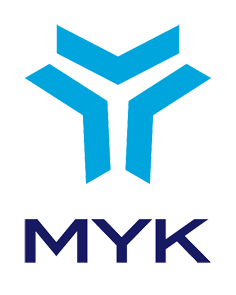 ULUSAL MESLEK STANDARDIBİLGİ İŞLEM DESTEK ELEMANI SEVİYE 4REFERANS KODU: ____________RESMİ GAZETE TARİH / SAYI: _______ / _______TERİMLER, SİMGELER VE KISALTMALARAÇIK KAYNAK KODLU İŞLETİM SİSTEMİ: Kaynak kodu isteyen herkese açık olan ve genellikle ücretsiz dağıtımı yapılan bilgisayar işletim sistemini,AĞ BAĞLANTISI: Birbirine kablolu veya kablosuz olarak ve bir iletişim protokolü ile bağlanmış sunucu, yazıcı, kişisel bilgisayar, modem gibi birçok haberleşme donanımının ve çevre birimlerinin dosya paylaşımı, haberleşme, ortak uygulama programları ve veri bankalarını kullanma amacı ile oluşturdukları bağlantı sistemini, AĞ DONANIMI: Ağ bağlantısına sahip tüm elektronik, elektromekanik ve mekanik aksamı,AĞ GÜVENLİĞİ: Ağ ile ilgili tüm yazılım ve donanımların sadece yetkili kişilerce ve izin verilen ölçüde kullanılmasının sağlanmasını,AKTİF AĞ DONANIMI: Ağ omurgasını oluşturmak ve uç ağ donanımları için fiziksel bağlantı noktaları oluşturmak için kullanılan özel donanımları,BAKIM: İlgili makine, donanım, alet ya da sistemlerin aşınmış, periyodik olarak değişmesi gereken veya ömrü biten parçalarının değiştirilmesini, temizlik türü işlemlerin gerçekleştirilmesini ve ayarlarının teknik talimatlara ve kullanım kılavuzlarına göre yapılmasını kapsayan çalışmaları,BAKIM PLANI: Bakım faaliyetlerinin gerçekleştirilmesi ile ilgili tanımlanmış kural, yöntem ve zamanları belirleyen planlamayı,BANT GENİŞLİĞİ: Ağ iletişim kanalının veri iletim hızı veya kapasitesini,BIOS (BASIC INPUT-OUTPUT SYSTEM): Temel giriş-çıkış sistemi; bir bilgisayarın çalışması için, anakart özelliklerini yönetebilmek, kullanabilmek, temel donanım testlerini yapmak, diğer donanımlar arasında bir veri giriş çıkış işlemi oluşturabilmek için, elektrik sinyalleri ile yazılıp silinebilen bellek üzerine yazılmış yazılımı,ÇEVRE BİRİMİ: Giriş - çıkış birimleri veya iletişim birimleri gibi bilgisayar sistemi ile birlikte kullanılan donanımı, ÇEVRESEL KOŞUL DÜZENLEYİCİ: Bir konumun sıcaklık, soğukluk ve nem gibi özelliklerini düzenlemeye yarayan özel donanımları,DÂHİLİ BİLEŞEN: Anakart, işlemci, fan, ekran kartı, hafıza birimi, DVD veya sabit disk gibi bir bilgisayarın kasası içindeki herhangi bir iç birimi, DİZİN HİZMETİ: Bir ağdaki fiziksel ve mantıksal nesnelerle ilgili bilgileri tutan, organize eden, merkezi yönetimini yapan ve kullanıcıların bunlara erişimlerini yöneten yazılım hizmetini,DONANIM: Ağ, bilgisayar veya çevre birimlerinin elektronik, elektromekanik ve mekanik aksamını,DONANIM PARKI: İşletmenin tüm BT donanımlarını (masaüstü bilgisayar, iş istasyonu, çok kullanıcılı sistem, ana bilgisayar, terminal, yazıcı vb.),DOSYA PAYLAŞIM SERVİSİ: Bir bilgisayar veya özel veri depolama sisteminde yer alan dizin ve dosyalara diğer yazılım ve donanımların erişimini sağlayan yazılım hizmetini,GÜVENLİK DUVARI: Birçok filtreleme özelliği ile bir ağa gelen ve ağdan giden veri paketlerini, belirli kurallar dâhilinde denetleyen yazılım veya donanım hizmetlerini,GÜVENLİK YAZILIMI: Bilgisayar veya diğer ağ donanımlarının güvenliğini sağlamak amacıyla geliştirilmiş koruma ve anlık denetleme yazılımlarını,HARİCİ BİLEŞEN: Monitör, modem, yazıcı, tarayıcı, USB bellek, harici depolama, web kamera, mikrofon, kulaklık, klavye, fare, oyun kumandası, dijital kamera vb. bilgisayar sistemi kasası dışında olan ve bilgisayarla birlikte kullanılan birimleri,ISCO: Uluslararası Standart Meslek Sınıflamasını,İSG: İş Sağlığı ve Güvenliğini,İŞLETİM SİSTEMİ: Bilgisayar veya diğer ağ donanımlarının, donanımının doğrudan denetimi ve yönetiminden, temel sistem işlemlerinden, dosya yönetiminden ve uygulama programlarını çalıştırmaktan sorumlu olan sistem yazılımını,KABLOLU AĞ: Ağ kabloları kullanılarak oluşturulmuş ağları,KABLOSUZ AĞ: Ağ kablosu olmadan, kablosuz iletişim teknikleri ile oluşturulmuş ağları,KABLOSUZ AĞ GÜVENLİĞİ: Kablosuz iletişim tekniklerine has olarak alınması gereken güvenlik önlemlerini,KİŞİSEL KORUYUCU DONANIM (KKD): Çalışanı, yürütülen işten kaynaklanan, sağlık ve güvenliği etkileyen bir veya birden fazla riske karşı koruyan, çalışan tarafından giyilen, takılan veya tutulan tüm alet, araç, gereç ve cihazları,KULLANIM KILAVUZU: Bir ağ donanımı, bilgisayar sistemi veya çevre cihazının tüm yeteneklerini doğru, yeterli ve tehlikesiz biçimde kullanmak için üretici tarafından yazılmış kitapçığı,MULTİMETRE: Elektrik veya elektronikte; gerilim, akım, direnç vb. değerleri ölçmeyi sağlayan aleti,SUNUCU İŞLETİM SİSTEMİ: Ağ üzerinde yazılımsal olarak hizmet vermek ve ağı yönetmek için özel olarak tasarlanmış işletim sistemi yazılımlarını,SUNUCU SERVİSİ: Bir sunucu işletim sistemi üzerinde, özel amaçları yerine getirmek üzere sürekli olarak çalışır durumda tutulan yazılım hizmetlerini,TANILAMA YAZILIMI: Bir donanım veya yazılımın kendisinden beklenen ağ işlevlerini yerine getirip getiremediğini kontrol eden yazılımları,UÇ AĞ DONANIMI: Ağ kabloları ve aktif ağ donanımlarından oluşan omurgasına bağlanan bilgisayar, sunucu, yazıcı ve tüm diğer ağ donanımlarını,UÇ AYGIT AĞ AYARLARI: Uç ağ donanımlarının IP adresi, ağ geçidi, ad çözümleme sunucusu adresi, vekil sunucu adresi gibi, ağ iletişimi için ihtiyaç duyabileceği tüm ayarları,UTP (UNSHİELDED TWİSTED PAİR): Kaplamasız dolanmış çift; bilgisayar ağlarında en yaygın kullanılan 2'şer bükümlü toplam 8 ya da 12 kablodan oluşan ağ kablosunu,UZAKTAN ERİŞİM: Bir ağ donanımına ağ üzerinden yazılımsal olarak erişilmesini,VERİ YEDEKLEME: Donanım yapılandırma değerlerinin veya diğer veri yedeklerinin, herhangi bir sorun durumunda tekrar yüklenebilmesi için başka bir konuma kopyalanması işlemlerini,ifade eder.İÇİNDEKİLER1.	GİRİŞ	62.	MESLEK TANITIMI	72.1.	Meslek Tanımı	72.2.	Mesleğin Uluslararası Sınıflandırma Sistemlerindeki Yeri	72.3.	Sağlık, Güvenlik ve Çevre ile ilgili Düzenlemeler	72.4.	Meslek ile İlgili Diğer Mevzuat	82.5.	Çalışma Ortamı ve Koşulları	82.6.	Mesleğe İlişkin Diğer Gereklilikler	83.	MESLEK PROFİLİ	93.1.	Görevler, İşlemler ve Başarım Ölçütleri	93.2.	Kullanılan Araç, Gereç ve Ekipman	363.3.	Bilgi ve Beceriler	373.4.	Tutum ve Davranışlar	384.	ÖLÇME, DEĞERLENDİRME VE BELGELENDİRME	40GİRİŞBilgi İşlem Destek Elemanı (Seviye 4) ulusal meslek standardı 5544 sayılı Mesleki Yeterlilik Kurumu (MYK) Kanunu ile anılan Kanun uyarınca çıkartılan “Ulusal Meslek Standartlarının Hazırlanması Hakkında Yönetmelik” ve “Mesleki Yeterlilik Kurumu Sektör Komitelerinin Kuruluş, Görev, Çalışma Usul ve Esasları Hakkında Yönetmelik” hükümlerine göre MYK’nın görevlendirdiği İstanbul Ticaret Odası (İTO) koordinasyonunda TBV Türkiye Bilişim Vakfı ve TÜBİDER Bilişim Sektörü Derneği tarafından hazırlanmıştır. Bilgi İşlem Destek Elemanı (Seviye 4) ulusal meslek standardı, sektördeki ilgili kurum ve kuruluşların görüşleri alınarak değerlendirilmiş, MYK Bilişim Teknolojileri Sektör Komitesi tarafından incelendikten sonra MYK Yönetim Kurulunca onaylanmıştır.MESLEK TANITIMIMeslek TanımıBilgi İşlem Destek Elemanı (Seviye 4), İSG, çevre koruma, kalite kural ve yöntemleri çerçevesinde; yetkisi dâhilinde ve tanımlanmış görev talimatlarına göre; farklı sektörlerde, çalıştığı işletmenin bünyesinde; amirinin talepleri doğrultusunda, BT donanım parkını oluşturan, donanımları ve ağ yapılarını değiştiren ve yazılımları temin eden,  BT sistemlerinin fiziksel kurulumlarını ve bakımlarını yapan, sorunlarını gideren, ağ donanımlarının ve sunucu sistemlerinin temel yapılandırmalarını gerçekleştiren, kişisel bilgisayar sistemlerini ve çevre birimlerini yapılandıran, işletme içi kullanıcılara BT desteği sunan ve mesleki gelişim çalışmalarını yürüten, nitelikli meslek elemanıdır.Meslek elemanının, yaptığı işlemlerde, teknik dokümantasyona uygun olarak, bilgisayar ve ağ sistemlerinin kurulması ve yapılandırılması, meydana gelebilecek arızaların belirlenmesi, nedenlerinin bulunarak giderilmesi, istenilen şekilde çalışmasının sağlanması ve bu işlemleri yerine getirebilecek düzeyde elektrik, elektronik, bilgisayar ve ağ teknolojileri, internet ve ofis programları kullanım bilgisine sahip olması esastır.İşlemler sırasında, BT donanım birimleri üzerinde, bunların özelliklerine uygun ölçme, ayarlama ve programlama işlemlerinin yapılması, elemanın mesleki yetkinliğini gerektirir. İşlemlerin yapılmasında iş talimatlarına uygun çalışır ve sorumluluk alanı dışında kalan arızaları ve hataları ilgili kişilere bildirir. İşlemleri tamamlanan donanım birimleri veya sistemlerin teknik talimatlarında belirtilen özelliklere sahip olması, çalışılan yerin ve kullanılan araç-gereçlerin bakım ve temizliğinin yapılması, iş akışının aksamadan devamının sağlanması ve bu işlemlerin yapıldığı sahada çalışılan diğer kişilerin emniyetinin sağlanması, bu elemanın sorumlulukları arasında yer alır.Mesleğin Uluslararası Sınıflandırma Sistemlerindeki YeriISCO 08	: 3513 (Bilgisayar Ağ ve Sistemleri Teknisyenleri)Sağlık, Güvenlik ve Çevre ile ilgili Düzenlemeler4857 sayılı İş Kanunu 5510 sayılı Sosyal Sigortalar ve Genel Sağlık Sigortası KanunuAmbalaj Atıklarının Kontrolü Yönetmeliği Atık Yönetimi Genel Esaslarına İlişkin Yönetmelik Binaların Yangından Korunması Hakkında Yönetmelik Çalışanların İş Sağlığı ve Güvenliği Eğitimlerinin Usul ve Esasları Hakkında Yönetmelik Elektrik Tesislerinde Topraklamalar YönetmeliğiElektrik ve Elektronik Eşyalarda Bazı Zararlı Maddelerin Kullanımının Sınırlandırılması YönetmeliğiElle Taşıma İşleri Yönetmeliği Ekranlı Araçlarla Çalışmalarda Sağlık ve Güvenlik Önlemleri Hakkında YönetmelikGüvenlik ve Sağlık İşaretleri Yönetmeliği Hazırlama, Tamamlama ve Temizleme İşleri Yönetmeliği İş Ekipmanının Kullanımında Sağlık ve Güvenlik Şartları Yönetmeliği İşçi Sağlığı ve İş Güvenliği Tüzüğü İşyeri Bina ve Eklentilerinde Alınacak Sağlık ve Güvenlik Önlemlerine İlişkin Yönetmelik Katı Atıkların Kontrolü Yönetmeliği Kişisel Koruyucu Donanımların İşyerlerinde Kullanılması Hakkında Yönetmelik Makine Emniyeti Yönetmeliği Tehlikeli Atıkların Kontrolü YönetmeliğiTitreşim Yönetmeliği Zayıf Akım YönetmeliğiAyrıca; iş sağlığı ve güvenliği ve çevre ile ilgili yürürlükte olan, kanun, tüzük ve yönetmeliklere uyulması ve konu ile ilgili risk değerlendirmesi yapılması esastır.Meslek ile İlgili Diğer Mevzuat5809 sayılı Elektronik Haberleşme KanunuHaftalık İş Günlerine Bölünemeyen Çalışma Süreleri Yönetmeliğiİş Kanunu'na İlişkin Fazla Çalışma ve Fazla Sürelerle Çalışma YönetmeliğiPostalar Halinde İşçi Çalıştırılarak Yürütülen İşlerde Çalışmalara İlişkin Özel Usul ve Esaslar Hakkında YönetmelikYıllık Ücretli İzin YönetmeliğiAyrıca, meslek ile ilgili yürürlükte olan kanun, tüzük, yönetmelik ve diğer mevzuata uyulması esastır.Çalışma Ortamı ve KoşullarıBilgi İşlem Destek Elemanı (Seviye 4), genelde kapalı alanlarda, iyi aydınlatılmış, havalandırılmış ve işe göre hazırlanmış ortamlarda ayakta veya oturarak çalışır. Çalışma ortamı ve koşulları sektörlere göre farklılıklar gösterir. Çalışma alanında faaliyetlerini yürütürken önlenemeyen risklerden korunmak amacıyla uygun kişisel koruyucu donanım kullanır. Mesleğin icrası esnasında, iş sağlığı ve güvenliği önlemleri alınmasını gerektiren kaza ve yaralanma riskleri bulunmaktadır.Mesleğe İlişkin Diğer Gereklilikler Mesleğe ilişkin diğer gereklilikler bulunmamaktadır.MESLEK PROFİLİGörevler, İşlemler ve Başarım ÖlçütleriKullanılan Araç, Gereç ve EkipmanAğ Donanımları (DSL Modem, Sinyal Ayırıcı, Swicht, Hub, USB Adaptör)Anahtarlar (Alyan Anahtarı, Değiştirilebilir Uçlu Setler, Anahtar Seti, Lokma Takımı)Anti Statik Koruyucular (Bileklik, Çalışma Örtüsü, Eldiven, Zemin Kaplaması)Arıza Takip Diyagramları ve Elektronik TamiratArıza Tanımlama Kartları (POST, Mini POST)Ayarlanabilir İngiliz AnahtarıAyarlı DC Güç KaynağıBıçaklar (Elektrikçi Bıçağı, İnce Maket Bıçağı)BIOS Pili ve EEPROMBilgisayar Çevre Birimleri (Yazıcı, Barkod Okuyucu, Tarayıcı)Bilgisayar Dahili Veri ve Elektrik Kabloları (FDD, PATA, SATA, PCI Express)Bilgisayar Monitörü (CRT, LCD, LED)Cam Elyaf Kaplanmış Hassas ÇekiçCımbız TakımıDelici BizDepolama Medyaları (CD, DVD, Disket)Dijital Görüntüleme Donanımları (Webcam, Fotoğraf Makinesi, Kamera)Donanım SürücüleriDönüştürücüler (DVI, HDMI, PATA, USB)Eğe TakımıFaks ve Fotokopi MakinesiFormlar (Arıza Takip, Malzeme Talep, Müşteri Bilgi)Gelişmiş Keski ve Penseler (Düz Uçlu Hemostatik Pens, Elektronikçi Yan Keskisi)Geri Dönüşümlü ve Zararlı Atık Depolama MalzemesiGüvenlik, Tanımlama, Sorun Giderme ve VeriHarici Depolama Birimleri (Flash Bellek, HDD)Harici Elektrik Kabloları (Güç Kabloları, Uzatma ve Çoklayıcılar)Harici Veri Kabloları (USB, VGA, DVI, HDMI, IEEE 1394)Hassas El Testeresi (6")İlkyardım Malzemeleriİnceleme Yardımcıları (Büyüteç, Teleskopik Ayna, Büyüteçli Lamba, Mini El Feneri)İnternet Bağlantılı Bilgisayarİşaretleyici ve Levhalar (Numaralama Etiketi, Uyarı Levhası, Çıkartma)İşletim Sistemleri ve Ofis Yazılımlarıİzolasyon Bandı (PVC Elektrik Bandı)Kablolama Malzemeleri (Kanallar, Yalıtım Boruları, Kelepçeler, Kablo Makası)Kablolu ve Kablosuz İletişim Araçları (Telefon, Cep Telefonu, Telsiz)Kesintisiz Güç Kaynağı (UPS)Keski ve Penseler (Karga Burun, Pense, Yan Keski)Klavye Tuşu Sökme AparatıKontrol KalemiKonumlayıcılar (Alet Çantası, CD/DVD Çantaları, Bölmeli Kutu, Anti Statik Poşet)LehimLehimleme Araçları (Isı Ayarlı Havya Seti, Lehim Emme Pompası)MatkapMetal Uçlu KancaMıknatıs Uçlu Toplama AletiMultimetreOfis ve Kırtasiye MalzemeleriÖlçü Takımları (Çelik Gönye, LCR Metre, Şerit Metre, Su Terazisi)PC Bileşenleri (Anakart, CPU, Fan, Ekran Kartı, RAM, HDD, Optik, RAID Kart)Pil Şarj AletiPriz Test CihazıProjeksiyon CihazıSes Donanımları (Ses Kartı, Hoparlör, Mikrofon)Teknik Servis ve Müşteri Takip ProgramlarıTemel Girdi Çıktı Birimleri (Klavye, Fare, Pointer)Temizleme Araçları (Elektrikli Süpürge, Kompresör, Temizleyici Sıvılar, Fırçalar)Termal MacunTopraklama HattıTornavidalar (Düz, Yıldız, Elektronikçi ve Saatçi Takımı, Saatçi Takımı, Şarjlı Setler)UTP Ara Bağlantı KablolarıUTP Kablo (CAT 5, CAT 6)UTP Kablo Bağlayıcıları (RJ45, RJ11)UTP Kablo İşlem Aletleri (Sıkma Pensesi, Bıçak Uçlu Çakma Aleti, Sıyırıcılar)UTP Kablo Test CihazıVida, Somun, Devre Atlayıcı, Bağlayıcı ve YükselticilerYangın Söndürme TüpüYüksek İç Dirençli Ölçü AletiBilgi ve BecerilerAğ arayüzleri ve iletişim standartları bilgisiAğ donanımları ve kablo sistemleri bilgisiAğ izleme ve yönetim becerisiAğ kablo montajı ve sonlandırma bilgi ve becerisiAğ sunucu işletim sistemleri bilgisiAnalitik düşünme yeteneğiAraç, gereç ve takım kullanım bilgi ve becerisiAtıkların ayrıştırılması ve geri dönüşüm faaliyetleri bilgisiBasit lehimleme ve lehim teknikleri bilgisiBilgisayar donanımları ve çevre birimleri bilgisiBilgisayar işletim sistemleri kurulum, yapılandırma ve kullanım bilgisiÇevre koruma yöntemleri ve yasal düzenlemeler bilgisiDinleme becerisiDoğal kaynakların etkin kullanımı bilgisiEkip içinde çalışma yeteneğiElektrik ve elektromekanik bilgisiElleçleme, taşıma ve sabitleme donanımını güvenli şekilde kullanım becerisiEmpati kurma becerisiGenel iş sağlığı ve güvenliği bilgisiGörsel yetenekHijyen bilgisiIsı ve ışık bilgisiİlkyardım bilgisiİnternet kullanım bilgisiİş organizasyonu ve planlama becerisiKalite standartları ve uygulama teknikleri bilgisiKriz yönetim becerisiMaliyet hesabı ve risk değerlendirmesi yapma bilgi ve becerisiMekanik bilgisiMesleğe ilişkin yasal düzenlemeler bilgisiMesleki matematik, resim, terim ve yabancı dil bilgisiMuhakeme ve karar verme yeteneğiOfis programları kullanım bilgisiÖğrenme ve öğrendiğini aktarabilme yeteneğiÖlçme ve kontrol cihazlarının kullanımı, korunması bilgi ve becerisiProblem çözme yeteneğiSektöre ait ulusal ve uluslararası standartlar bilgisiStandart ölçüler bilgisiTeknik dokümanları okuma ve anlama bilgi ve becerisiTemel çalışma mevzuatı bilgisiTemel iletişim türleri bilgisiTest ve sorun giderme yazılımları kullanım bilgisiVeri toplama, kayıt tutma ve raporlama bilgi ve becerisiYangın önleme, yangınla mücadele, acil durum ve tahliye bilgisiYazılı ve sözlü iletişim yeteneğiYazılım yükleme ve yapılandırma bilgisiYönetim bilgi ve becerisiZaman yönetimi bilgisiTutum ve DavranışlarAcil ve stresli durumlarda soğukkanlı ve sakin olmakAmirlerine doğru ve zamanında bilgi aktarmakAraç, gereç ve takımların kullanımına ve korunmasına özen göstermekBeraber çalıştığı kişilerle işe göre koordinasyon sağlamak ve uyumlu hareket etmekBilgi, tecrübe ve yetkisi dâhilinde karar vermekÇalışma zamanını iş emrine uygun şekilde etkili ve verimli kullanmakÇevre korumaya karşı duyarlı olmakÇevre, kalite ve İSG mevzuatında yer alan düzenlemelere uymakDeneyimlerini iş arkadaşlarına aktarmakGerekli ve acil durumlarda donanımın çalışmasını durdurmakİletişim kurduğu kişilere karşı güler yüzlü, nazik ve hoşgörülü davranmakİş güvenliğine dikkat etmekİşletme kaynaklarının kullanımı ve geri kazanım konusunda duyarlı olmakİşyeri çalışma prensiplerine uymakKendini geliştirme konusunda istekli olmakKişisel bakım ve hijyenine dikkat etmekMakine, cihaz ve aparatların limitlerini zorlamamak, limitleri dâhilinde çalışmakMeslek etiği ve yasal düzenlemelere uygun davranmakMesleki gelişim için araştırmaya istekli olmakProgramlı ve düzenli çalışmakSorumluluklarını bilmek ve zamanında yerine getirmekSüreç kalitesine özen göstermekTalimat ve kılavuzlara uymakTehlike ve risk durumları konusunda duyarlı olmak ve ilgilileri bilgilendirmekTemizlik, düzen ve işyeri tertibine özen göstermekYeniliklere açık olmak ve değişen koşullara uyum sağlamakYetkisinde olmayan işlemler hakkında ilgilileri bilgilendirmekÖLÇME, DEĞERLENDİRME VE BELGELENDİRMEBilgi İşlem Destek Elemanı (Seviye 4) meslek standardını esas alan ulusal yeterliliklere göre belgelendirme amacıyla yapılacak ölçme ve değerlendirme, gerekli çalışma şartlarının sağlandığı ölçme ve değerlendirme merkezlerinde yazılı ve/veya sözlü teorik ve uygulamalı olarak gerçekleştirilecektir.Ölçme ve değerlendirme yöntemi ile uygulama esasları bu meslek standardına göre hazırlanacak ulusal yeterliliklerde detaylandırılır. Ölçme ve değerlendirme ile belgelendirmeye ilişkin işlemler Mesleki Yeterlilik, Sınav ve Belgelendirme Yönetmeliği çerçevesinde yürütülür.Ek: Meslek Standardı Hazırlama Sürecinde Görev Alanlar:Meslek Standardı Hazırlayan Kuruluşun Meslek Standardı EkibiDr. Murat YALÇINTAŞ, İstanbul Ticaret Odası – Yönetim Kurulu BaşkanıŞekib AVDAGİÇ, İstanbul Ticaret Odası – Yönetim Kurulu Başkan YardımcısıDursun TOPÇU, İstanbul Ticaret Odası – Yönetim Kurulu Başkan YardımcısıHasan DEMİR, İstanbul Ticaret Odası – Yönetim Kurulu Sayman ÜyesiAbdullah ÇINAR, İstanbul Ticaret Odası – Yönetim Kurulu ÜyesiMehmet DEVELİOĞLU, İstanbul Ticaret Odası – Yönetim Kurulu ÜyesiYakup KÖÇ, İstanbul Ticaret Odası – Yönetim Kurulu Üyesiİsrafil KURALAY, İstanbul Ticaret Odası – Yönetim Kurulu ÜyesiErtuğrul Yavuz PALA, İstanbul Ticaret Odası – Yönetim Kurulu ÜyesiMurat SUNGURLU, İstanbul Ticaret Odası – Yönetim Kurulu ÜyesiMuhammet YENEL, İstanbul Ticaret Odası – Yönetim Kurulu ÜyesiDr. Cengiz ERSUN, İstanbul Ticaret Odası – Genel SekreterSelçuk Tayfun OK, İstanbul Ticaret Odası –Genel Sekreter YardımcısıAhmet Salih KAHRAMAN, TÜBİDER Y. K. Üyesi - Elektronik Teknik ÖğretmenAişe AKPINAR, Meslek Analizi/DACUM Ekip Koordinatörü ve ModeratörBehçet ENVARLI, TBV - Genel SekreterBetül BAYRAKDAR, TÜBİDER VOC Test Merkezi - Bilgisayar MühendisiEmin CAN, TÜBİDER Eğitim Uzmanı - Bilgisayar Yüksek MühendisiEnsari YÜCEL, İTO -  Bilgisayar, Yazılım ve Büro Makineleri Meslek Komitesi BaşkanıErkin FINDIK, TÜBİDER Y. K. Başkanı - Endüstri MühendisiEyyüp ONAT, Ölçme Değerlendirme Uzmanı/DACUM Eş-ModeratörüFerruh GÜNDOĞAN, İTO - KOBİ Araştırma ve Geliştirme Şubesi MüdürüGökhan GÜL, İTO - KOBİ Araştırma ve Geliştirme Şubesi RaportörüGülgün BİTİREN, TBV - Bilgi Teknolojileri ve Outsourcing Hizmetler MüdürüHayrünnisa SALDIROĞLU, Eğitim ve Kariyer Danışmanı, Meslek Analizi/DACUM ModeratörüHüseyin YİĞİT, TÜBİDER VOC Test Merkezi - İktisatçı ve Donanım/Yazılım UzmanıKenan BERKDEMİR, TÜBİDER Y. K. Üyesi - Endüstri MühendisiMert BATU, TÜBİDER VOC Test Merkezi - Makine Mühendisi Dr. Mustafa YANARTAŞ, TÜBİDER Y. K. Üyesi - Fizik Mühendisi ve Donanım/Yazılım Uzmanı Niyazi SARAL, TÜBİDER VOC Test Merkezi - Elektronik Yüksek Mühendisi Önder GÖÇER,  İstanbul Üniversitesi - Enformatik Bölümü Öğretim ÜyesiSelcen Çevik AVCI, Meslek Analizi/DACUM Eş-ModeratörüSelim SÜLEYMAN, İTO - KOBİ Araştırma ve Geliştirme Şubesi Araştırma Servisi ŞefiSerkan ŞAHİN, TBV - Sunucu Sistemleri İşletim MüdürüDoç.Dr. Sevinç GÜLSEÇEN, İstanbul Üniversitesi - Enformatik Bölüm BaşkanıTahsin YILMAZ,  Türkiye Bilgileşim Ajansı Derneği - Bilgi İşlem UzmanıTeknik Çalışma Grubu ÜyeleriAhmet KUŞDEMİR, Bilişim Teknolojileri ÖğretmeniAlp ÖZDEMİR, HARDWAREMANIA - Yazılım MühendisiCemal TANER, Bilişim Teknolojileri ÖğretmeniCumhur TORUN, Bilişim Teknolojileri ÖğretmeniFerhat NALBANT, Bilişim Teknolojileri ÖğretmeniGülşen DURMUŞ TORUN, Bilişim Teknolojileri ÖğretmeniHakan YANDIM, Bilişim Teknolojileri ÖğretmeniÖzgür Ali ÖZKİRİŞÇİ, Bilişim Teknolojileri Öğretmeni3. Görüş İstenen Kişi, Kurum ve Kuruluşlar (Alfabetik Sıralı)Aile ve Sosyal Politikalar Bakanlığı, Özürlü ve Yaşlı Hizmetleri Genel MüdürlüğüAltek Bilgisayar Elektronik San. ve Tic. Ltd. ŞtiAltıneller Eğitim KurumlarıAnadolu Bil Meslek Yüksek OkuluAnkara Sanayi Odası Ankara Ticaret Odası Ardemsoft Eğitim MerkeziARGECİ Proje Geliştirme Eğitim ve Danışmanlık Hizmetleri San. ltd. Şti.Bilgi Teknolojileri ve İletişim Kurumu Bilgi ve İletişim Teknolojileri İşverenleri Sendikası (BİTİS)Bilgitaş Bilişim Teknolojileri AŞ.Bilim, Sanayi ve Teknoloji BakanlığıBilişim Derneği ve Bilişim Suçlarına Karşı Mücadele DerneğiBilişim Dernekleri Federasyonu (TÜBİFED)Bilişim Sanayicileri Derneği (TÜBİSAD)Bilişim ve Yazılım Eser Sahipleri Meslek Birliği  (BİESAM)Cretech Bilgi teknolojiler A.Ş  Çalışma ve Sosyal Güvenlik BakanlığıDcat Teknoloji Hizmetleri ve Danışmanlık Ltd. şti.Devlet Personel BaşkanlığıDevrimci İşçi Sendikaları KonfederasyonuDilbil Bilgisayar Eğitim Ltd. ŞtiDoruk İletişim ve Otomasyon Sanayi ve Ticaret A.Ş.Ege Bölgesi Sanayi OdasıEğitim Koordinasyon Meslek KurslarıEnerji ve Tabii Kaynaklar BakanlığıGazi ÜniversitesiHak İşçi Sendikaları KonfederasyonuHENDESE BİLGİSAYAR DIŞ TİCARET LTD. ŞTİİnavasyon Proje Geliştirme Eğitim ve Danışmanlık Hizmetleri San. ltd. Şti.İstanbul Aydın Üniversitesiİstanbul Sanayi OdasıKavukçu Bilişim Hizmetleri Ltd. Şti.Küçük ve Orta Ölçekli İşletmeleri Geliştirme ve Destekleme İdaresi BaşkanlığıLPİ Ticari Hizmeter AŞ.Marmara ÜniversitesiMEKATRONİK YAZILIM Mesleki Eğitim ve Küçük Sanayi Destekleme Vakfı (MEKSA)Milli Eğitim Bakanlığı, Hayat Boyu Öğrenme Genel Müdürlüğü Milli Eğitim Bakanlığı, Mesleki ve Teknik Eğitim Genel Müdürlüğü Milli Eğitim Bakanlığı, Yenilik ve Eğitim Teknolojileri Genel MüdürlüğüMobides Teknoloji ve Bilişim Hizmetleri Ltd:şti.Probil Bilgi İşlem Destek ve Danışmanlık San. ve Ticaret A.Ş.TECHİNOX AŞ.Telekomünikasyon ve Enerji Hizmetleri Tüketici Hakları ve Sektörel Araştırmalar Derneği (TEDER)TÜBİSAD Bilişim Sanayicileri DerneğiTÜBİTAK - BİLGEM - UEKAE Yazılım ve Veri Mühendisliği Bölümü (G222)Türkiye Bilgisayar Mühendisleri ve Programcıları Derneği (TBMPD)Türkiye Bilişim Derneği (TBD)Türkiye Bilişim Sektörü Derneği (TÜBİDER)Türkiye Elektrikli Vinç İmalatçıları Derneği  (TEVİD)Türkiye Esnaf ve Sanatkârları Konfederasyonu Türkiye İhracatçılar MeclisiTürkiye İstatistik KurumuTürkiye İş KurumuTürkiye İşçi Sendikaları KonfederasyonuTürkiye İşveren Sendikaları Konfederasyonu Türkiye Mühendis ve Mimar Odaları BirliğiTürkiye Odalar ve Borsalar Birliği Ulaştırma, Denizcilik ve Haberleşme BakanlığıYükseköğretim Kurulu Başkanlığı4. MYK Sektör Komitesi Üyeleri ve UzmanlarMehmet Yücel AKYELLİ,	Başkan (Türkiye Odalar ve Borsalar Birliği)Doç. Dr. Ahmet Fevzi BABA,	Başkan Vekili (Yüksek Öğretim Kurulu Başkanlığı)Sakine OVACILLI,	Üye (Çalışma ve Sosyal Güvenlik Bakanlığı)Erdal AKPINAR,	Üye (Milli Eğitim Bakanlığı)Hüsamettin HANSU,	Üye (Ulaştırma, Denizcilik ve Haberleşme Bakanlığı)Zekeriya KAHVECİ	Üye (Bilim, Sanayi ve Teknoloji Bakanlığı)Zühtü KAYALI	Üye (Devrimci İşçi Sendikaları Konfederasyonu)Zafer YALÇINPINAR,	Üye (Türkiye İşçi Sendikaları Konfederasyonu)Hacı ÜSTÜNDAL,	Üye (Hak İşçi Sendikaları Konfederasyonu)Cengiz YARDIMCI,	Üye (Türkiye Esnaf ve Sanatkârları Konfederasyonu)Mustafa YÜCELGEN,	Üye (Türkiye İşveren Sendikaları Konfederasyonu)Mehmet ORDUKAYA,	Üye (Mesleki Yeterlilik Kurumu)Firuzan SİLAHŞÖR,	Daire Başkanı (Mesleki Yeterlilik Kurumu)Dilek TORUN,	Sektör Sorumlusu (Mesleki Yeterlilik Kurumu)Sinan GERGİN,	Sektör Komitesi Temsilcisi (Özürlü ve Yaşlı Hizmetleri Genel Müdürlüğü)5. MYK Yönetim Kurulu:Bayram AKBAŞ,	Çalışma ve Sosyal Güvenlik Bakanlığı Temsilcisi, BaşkanProf. Dr. Oğuz BORAT,	Milli Eğitim Bakanlığı Temsilcisi, Başkan VekiliDoç. Dr. Ömer AÇIKGÖZ,	Yükseköğretim Kurulu Temsilcisi, ÜyeProf. Dr. Yücel ALTUNBAŞAK,	Meslek Kuruluşları Temsilcisi, ÜyeCelal KOLOĞLU,	İşveren Sendikaları Konfederasyonu Temsilcisi, ÜyeDr. Osman YILDIZ,	İşçi Sendikaları Konfederasyonları Temsilcisi, ÜyeMeslekBİLGİ İŞLEM DESTEK ELEMANISeviye4Referans Kodu-Standardı Hazırlayan KuruluşİTO Koordinasyonunda TBV Türkiye Bilişim Vakfı ve TÜBİDER Bilişim Sektörü DerneğiStandardı Doğrulayan Sektör KomitesiMYK Bilişim Teknolojileri Sektör KomitesiMYK Yönetim Kurulu Onay Tarih / Sayı________ tarih ve ________ sayılı kararResmi Gazete Tarih/Sayı-Revizyon No-GÖREVLERİŞLEMLERBAŞARIM ÖLÇÜTLERİKodAdıKodAdıKodAçıklamaAİSG önlemleri almak(devamı var)A.1Tehlikelere ve risklere karşı önlem önerisinde bulunmakA.1.1İşlemler sırasında karşılaşılabilecek olası İSG tehlikelerini, yapılacak işlemlere ve bunlarla ilgili koşullara göre belirler.AİSG önlemleri almak(devamı var)A.1Tehlikelere ve risklere karşı önlem önerisinde bulunmakA.1.2İşletmenin İSG talimatlarını değerlendirerek belirlediği tehlikelere karşı alınması gereken önlemleri saptar.AİSG önlemleri almak(devamı var)A.1Tehlikelere ve risklere karşı önlem önerisinde bulunmakA.1.3Talimatlarda yer almayan, bildirilen ve belirlenen tehlikeler ve riskleri İSG birimine/görevlisine veya amire, önlem önerisiyle birlikte iletir.AİSG önlemleri almak(devamı var)A.1Tehlikelere ve risklere karşı önlem önerisinde bulunmakA.1.4Çalışma ortamında belirlenen tehlike kaynaklarının ve risk faktörlerinin azaltılmasına yönelik yapılan çalışmalara verilen görevlere göre katılır.AİSG önlemleri almak(devamı var)A.2KKD KullanmakA.2.1Yapılacak işlerin ve çalışılacak sahanın özelliklerine uygun olarak, önlenemeyen risklerden korunmak amacıyla İSG talimatlarında belirtilen KKD seçer. AİSG önlemleri almak(devamı var)A.2KKD KullanmakA.2.2Yapılacak işlerin ve çalışılacak sahanın özelliklerine uygun olarak, seçtiği KKD kullanır.GÖREVLERİŞLEMLERBAŞARIM ÖLÇÜTLERİKodAdıKodAdıKodAçıklamaAİSG önlemleri almakA.3Çalışılan alanlarda İSG önlemlerini almakA.3.1Kendisine verilen güvenlik ve sağlık işaret ve levhalarını talimatlar doğrultusunda çalışmanın yapılacağı alana yerleştirir.AİSG önlemleri almakA.3Çalışılan alanlarda İSG önlemlerini almakA.3.2İSG araç ve donanımlarını, talimatlar doğrultusunda çalışmanın yapılacağı alanda konumlandırır.AİSG önlemleri almakA.3Çalışılan alanlarda İSG önlemlerini almakA.3.3İşe özgü olarak talimatlarda belirtilen havalandırma, ısıtma-soğutma, aydınlatma gibi önlemlerin çalışma öncesinde uygulanmasını sağlar.AİSG önlemleri almakA.3Çalışılan alanlarda İSG önlemlerini almakA.3.4İşe özgü olarak varsa talimatlarda belirtilen güvenli çalışma sürelerine uyar.AİSG önlemleri almakA.3Çalışılan alanlarda İSG önlemlerini almakA.3.5Çalışmalarda kullanılan araç, gereç ve aletleri güvenlik talimatlarına uygun olarak kullanır.AİSG önlemleri almakA.4İşletmenin acil durum önlemlerini uygulamakA.4.1Aldığı eğitime ve yapılan görevlendirmeye göre; işletmenin afet-acil durum ekiplerinin çalışmalarına katılır. AİSG önlemleri almakA.4İşletmenin acil durum önlemlerini uygulamakA.4.2Acil durum ve acil tahliye tatbikatlarında yapılan plana göre, verilen görevleri uygun yöntemler kullanarak gerçekleştirir.AİSG önlemleri almakA.4İşletmenin acil durum önlemlerini uygulamakA.4.3Çalışma esnasında oluşan ve anında giderilemeyecek tehlikeli durumları amirlerine, yetkililere veya gereken durumlarda işletme dışında ilgili kurumlara bildirir.AİSG önlemleri almakA.4İşletmenin acil durum önlemlerini uygulamakA.4.4Uygulanan işleme özel acil durum kural ve yöntemlerini uygular.AİSG önlemleri almakA.4İşletmenin acil durum önlemlerini uygulamakA.4.5Acil durumlarda çıkış veya kaçış kural ve yöntemlerini uygular.GÖREVLERİŞLEMLERBAŞARIM ÖLÇÜTLERİKodAdıKodAdıKodAçıklamaBÇevre koruma önlemleri almakB.1Çevresel tehlikeleri belirlemekB.1.1İşlemlerin gerçekleştirileceği ortamlar ve yapılacak işlerle ilgili çevresel etkileri ve olası tehlikeleri belirler.BÇevre koruma önlemleri almakB.1Çevresel tehlikeleri belirlemekB.1.2Çalışma ortamında belirlenen çevresel tehlike kaynaklarının ve risk faktörlerinin azaltılmasına yönelik yapılan çalışmalara verilen görevlere göre katılır.BÇevre koruma önlemleri almakB.2Çevre koruma önlemlerini uygulamakB.2.1İş süreçlerinin uygulanması sırasında oluşabilecek çevresel etkilere ve olası tehlikelere ilişkin belirlemelerine göre, işletme talimatlarına uygun şekilde önlemler alır.BÇevre koruma önlemleri almakB.2Çevre koruma önlemlerini uygulamakB.2.2Tedbirlere rağmen gerçekleşen zararlı sonuçların giderilmesine ilişkin acil önlemleri, işletme kurallarına ve teknik yöntemlerine uygun olarak uygular.BÇevre koruma önlemleri almakB.2Çevre koruma önlemlerini uygulamakB.2.3Çevresel olarak olumsuz etki yaratabilecek fonksiyonlarına karşı, kullanılan cihaz, donanım ve araçların güvenli ve sağlıklı çalışma tedbirlerini alır.BÇevre koruma önlemleri almakB.3İşletme kaynaklarının verimliliğini sağlamakB.3.1Kullanılan enerji, sarf malzemeleri, zaman, gibi işletme kaynaklarını, iş süreçlerinde tasarruflu ve verimli bir şekilde kullanır.BÇevre koruma önlemleri almakB.3İşletme kaynaklarının verimliliğini sağlamakB.3.2Sistem ve cihazların asgari enerji ile azami verimde çalışması amacıyla; cihaz ve sistemlerin talimatlarda belirlenen çalışma önlemlerini uygular.GÖREVLERİŞLEMLERBAŞARIM ÖLÇÜTLERİKodAdıKodAdıKodAçıklamaCKalite uygulamalarına destek vermekC.1İş süreçlerinde kalite güvence yöntem ve kurallarını uygulamakC.1.1Kalite güvence yöntem ve kurallarını, işlem formlarında yer alan talimatlar ve planlara göre uygular.CKalite uygulamalarına destek vermekC.1İş süreçlerinde kalite güvence yöntem ve kurallarını uygulamakC.1.2Uygulamada, tanımlanan tolerans ve sapmalara göre kalite güvence yöntem ve kurallarını uygular.CKalite uygulamalarına destek vermekC.2Kalite sağlamadaki teknik yöntem ve kuralları uygulamakC.2.1Yapılacak işlem türüne ve teknik özelliklerine göre kalite sağlama yöntem ve tekniklerini uygular.CKalite uygulamalarına destek vermekC.2Kalite sağlamadaki teknik yöntem ve kuralları uygulamakC.2.2İşlemler sırasında kalite sağlama ile ilgili teknik yöntem ve kuralları uygulayarak, özel kalite şartlarının karşılanmasını sağlar.CKalite uygulamalarına destek vermekC.2Kalite sağlamadaki teknik yöntem ve kuralları uygulamakC.2.3Çalışmayla alakalı kalite yöntem ve kuralları ile ilgili formları doldurur.CKalite uygulamalarına destek vermekC.3Süreçlerin iyileştirilmesine, saptanan hata ve arızaları engelleme çalışmalarına katılmakC.3.1Çalışmalar sırasında saptanan hata ve arızaları amire/ ilgili yetkiliye bildirir.CKalite uygulamalarına destek vermekC.3Süreçlerin iyileştirilmesine, saptanan hata ve arızaları engelleme çalışmalarına katılmakC.3.2Hata ve arızaları oluşturan nedenlerin belirlenmesine ilişkin inceleme ve değerlendirme çalışmalarına, verilen görevlere göre katılır. CKalite uygulamalarına destek vermekC.3Süreçlerin iyileştirilmesine, saptanan hata ve arızaları engelleme çalışmalarına katılmakC.3.3İş süreçlerinin iyileştirilmesine ve hataları gidermeye yönelik kendisinin ve ekiplerinin yaptığı gözlemleri, geliştirdiği görüş ve önerilerini işletme kurallarına göre amire/ilgili yetkiliye iletir. CKalite uygulamalarına destek vermekC.3Süreçlerin iyileştirilmesine, saptanan hata ve arızaları engelleme çalışmalarına katılmakC.3.4İşletmenin hata ve arıza gidermeyle ilgili yöntem ve kurallarını uygular/uygulanmasını sağlar. CKalite uygulamalarına destek vermekC.3Süreçlerin iyileştirilmesine, saptanan hata ve arızaları engelleme çalışmalarına katılmakC.3.5Yetkisinde olmayan veya gideremediği hata ve arızaları amirlere/ilgili yetkiliye bildirir.GÖREVLERİŞLEMLERBAŞARIM ÖLÇÜTLERİKodAdıKodAdıKodAçıklamaDİş organizasyonu yapmak(Devamı var)D.1İş emirlerini almakD.1.1İşletme yöntem, kural ve formatlarına uygun olarak iş emirlerini sistemden/ilgili birimden/amirden alır.Dİş organizasyonu yapmak(Devamı var)D.1İş emirlerini almakD.1.2Gelen iş emirlerinin içerdiği işlemlere dair mevcut durum hakkında ilgili kaynaklardan bilgi toplar.Dİş organizasyonu yapmak(Devamı var)D.1İş emirlerini almakD.1.3Edindiği bilgilere göre iş emirlerindeki işlerin teknik özelliklerine dair ilgili amirle gerektiğinde değerlendirme yapar.Dİş organizasyonu yapmak(Devamı var)D.1İş emirlerini almakD.1.4Periyodik iş takvimlerinden günü gelmiş işlemleri belirler.Dİş organizasyonu yapmak(Devamı var)D.2İş planlaması yapmakD.2.1Aldığı iş emirlerine ve topladığı bilgilere göre yapılacak faaliyetlerin sınıflamasını ve sıralamasını yaparak tahmini işlem sürelerini saptar.Dİş organizasyonu yapmak(Devamı var)D.2İş planlaması yapmakD.2.2İş emrine konu olan bilgisayar donanımlarının özelliklerine ve ortam koşullarına göre, uygun çalışma alanının, (donanımların bulunduğu alan veya özel atölye) neresi olduğuna karar verir.Dİş organizasyonu yapmak(Devamı var)D.2İş planlaması yapmakD.2.3Yaptığı sıralama ve belirlediği tahmini işlem sürelerini esas alarak eldeki iş gücü ve zaman kapasitesine göre işletme formatına uygun şekilde iş planını yapar.Dİş organizasyonu yapmak(Devamı var)D.2İş planlaması yapmakD.2.4Yaptığı iş planını amirine onaylatır.Dİş organizasyonu yapmak(Devamı var)D.2İş planlaması yapmakD.2.5İş planını gerektiğinde, değişen koşullara ve amirin yönlendirmesine göre revize eder.GÖREVLERİŞLEMLERBAŞARIM ÖLÇÜTLERİKodAdıKodAdıKodAçıklamaDİş organizasyonu yapmak(Devamı var)D.3Faaliyetler için araç, gereç ve donanım temin etmekD.3.1Sorumlu olduğu depo kapsamında, sarf malzemesi, donanım ve aletler için işletme kural ve yöntemlerine uygun şekilde ve belirlenen ölçütlere göre stok takibi yapar.Dİş organizasyonu yapmak(Devamı var)D.3Faaliyetler için araç, gereç ve donanım temin etmekD.3.2Stok takibine ve iş planlamasına göre ilgili görevliden veya amirden malzeme, donanım ve hizmet talebinde bulunur.Dİş organizasyonu yapmak(Devamı var)D.3Faaliyetler için araç, gereç ve donanım temin etmekD.3.3Tedarik edilen malzeme, donanım ve hizmetin kabul ve/veya teslim işlemlerine destek verir.Dİş organizasyonu yapmak(Devamı var)D.3Faaliyetler için araç, gereç ve donanım temin etmekD.3.4Yapılacak işle ilgili araç, gereç ve takımların çalışma durumunu kontrol ederek teknik talimatlarına göre işe hazırlar.Dİş organizasyonu yapmak(Devamı var)D.3Faaliyetler için araç, gereç ve donanım temin etmekD.3.5Kalibrasyon durumu ve kayıtlarını kontrol ederek, varsa ölçümleme ihtiyaçlarını ilgili birime bildirir.Dİş organizasyonu yapmak(Devamı var)D.3Faaliyetler için araç, gereç ve donanım temin etmekD.3.6Kullanılan araç, gereç ve takımları temiz ve çalışır halde bulundurur.Dİş organizasyonu yapmak(Devamı var)D.4Çalışılan alanın işe uygun düzenlenmesini sağlamakD.4.1Çalışmaların kesintisiz ve uygun şekilde sürdürülmesi için, çalışma alanını inceleyerek özelliklerini ve çalışma noktalarının kapsamını belirler.Dİş organizasyonu yapmak(Devamı var)D.4Çalışılan alanın işe uygun düzenlenmesini sağlamakD.4.2Çalışma alanının, kapsamına ve belirlenen özelliklerine göre, emniyet ve teknik olarak yapılacak işe uygun ortam koşullarına getirilmesini sağlar.Dİş organizasyonu yapmak(Devamı var)D.4Çalışılan alanın işe uygun düzenlenmesini sağlamakD.4.3Çalışma alanı içerisinde işiyle ilgili olmayan malzemeleri ortamdan uzaklaştırır veya uzaklaştırılmasını sağlar.Dİş organizasyonu yapmak(Devamı var)D.4Çalışılan alanın işe uygun düzenlenmesini sağlamakD.4.4Çalışma alanı ile ilgili araç, gereç ve takımların yerlerini tanımlayarak yerlerinde bulundurur.Dİş organizasyonu yapmak(Devamı var)D.4Çalışılan alanın işe uygun düzenlenmesini sağlamakD.4.5İş alanının olumsuz özelliklerinin iyileştirilmesine ve standartlaştırılmasına katkıda bulunur.Dİş organizasyonu yapmak(Devamı var)D.4Çalışılan alanın işe uygun düzenlenmesini sağlamakD.4.6Çalışma sonunda, çalışma sahasını işin özelliklerine, etkisine ve bunlarla ilgili yöntemlere göre temizleyerek düzenler.Dİş organizasyonu yapmak(Devamı var)D.4Çalışılan alanın işe uygun düzenlenmesini sağlamakD.4.7Çalışma alanında kullanılmayan elektrikli araç, gereç ve takımların elektriğini keser.Dİş organizasyonu yapmak(Devamı var)D.4Çalışılan alanın işe uygun düzenlenmesini sağlamakD.4.8Çalışma alanını, gerçekleştirilecek diğer işlemlere uygun şekilde bırakır.GÖREVLERİŞLEMLERBAŞARIM ÖLÇÜTLERİKodAdıKodAdıKodAçıklamaDİş organizasyonu yapmak(Devamı var)D.5Yapılan çalışmaların form ve kayıtlarını tutmakD.5.1İş emri, süreç, fire/hata, ölçüm gibi formları işletme formatlarına uygun olarak doldurur.Dİş organizasyonu yapmak(Devamı var)D.5Yapılan çalışmaların form ve kayıtlarını tutmakD.5.2Doldurulan iş emri ve diğer formları varsa ilgili dijital sisteme girerek amirlerin kontrol ve onayına sunar.Dİş organizasyonu yapmak(Devamı var)D.5Yapılan çalışmaların form ve kayıtlarını tutmakD.5.3Amirin kontrol ve onayı sonrasında, formları varsa ilgili birimlere iletir.Dİş organizasyonu yapmak(Devamı var)D.6Bilgilendirme ve raporlama yapmakD.6.1Yapılan işlemlerin sonuçları hakkında işletme formatlarına uygun şekilde raporlar hazırlar.Dİş organizasyonu yapmak(Devamı var)D.6Bilgilendirme ve raporlama yapmakD.6.2Gerçekleştirilemeyen işlemleri, nedenleri ile değerlendirerek, amire raporlar.Dİş organizasyonu yapmak(Devamı var)D.6Bilgilendirme ve raporlama yapmakD.6.3Tamamlanmış işlemler hakkında talep sahibi birime yazılı ve/veya sözlü bilgi verir. Dİş organizasyonu yapmak(Devamı var)D.6Bilgilendirme ve raporlama yapmakD.6.4İşyeri çalışma kural ve yöntemlerine göre aksaklıkları üstlerine sözlü ve/veya yazılı olarak bildirir.Dİş organizasyonu yapmak(Devamı var)D.7Sorumluluk alanı dışındaki işlemler için diğer meslek elemanları ile iletişim sağlamakD.7.1Çalışma alanı veya yürütülen işlemle ilgili yapılması gerekli elektrik tesisat işlemleri için, yetkili meslek elemanı ile iletişim kurarak, bu işlemlerin yapılmasını sağlar.Dİş organizasyonu yapmak(Devamı var)D.7Sorumluluk alanı dışındaki işlemler için diğer meslek elemanları ile iletişim sağlamakD.7.2Isıtma, soğutma ve nem gibi çevresel düzenleyiciler ile ilgili işlemler için, bu alanda yetkili meslek elemanı ile iletişim kurarak, işlemlerin yapılmasını sağlar.Dİş organizasyonu yapmak(Devamı var)D.7Sorumluluk alanı dışındaki işlemler için diğer meslek elemanları ile iletişim sağlamakD.7.3Telefon hatları ve internet bağlantıları ile ilgili işlemler için, bu alanda yetkili meslek elemanı ile iletişim kurarak, işlemlerin yapılmasını sağlar.Dİş organizasyonu yapmak(Devamı var)D.7Sorumluluk alanı dışındaki işlemler için diğer meslek elemanları ile iletişim sağlamakD.7.4Orta veya ileri düzey karmaşık ağ işlemleri için, bu alanda yetkili meslek elemanı ile iletişim kurarak, işlemlerin yapılmasını sağlar.Dİş organizasyonu yapmak(Devamı var)D.7Sorumluluk alanı dışındaki işlemler için diğer meslek elemanları ile iletişim sağlamakD.7.5Bilgisayar donanım ve yazılımlarının temin edilmesi için, satın alma alanında yetkili meslek elemanı ile iletişim sağlayarak, tedarik işlemlerinin yapılmasını sağlar.Dİş organizasyonu yapmak(Devamı var)D.7Sorumluluk alanı dışındaki işlemler için diğer meslek elemanları ile iletişim sağlamakD.7.6Kullanıcı ihtiyaçlarını karşılamak üzere orta veya ileri düzey karmaşık yazılım yapılandırma işlemleri için, bu alanda yetkili meslek elemanı ile iletişim kurarak, işlemlerin yapılmasını sağlar.GÖREVLERİŞLEMLERBAŞARIM ÖLÇÜTLERİKodAdıKodAdıKodAçıklamaDİş organizasyonu yapmakD.8Dijital arşivleme yapmakD.8.1İş süreçlerinde kullanılacak yazılımları güvenli ve güncel olarak bulundurur.Dİş organizasyonu yapmakD.8Dijital arşivleme yapmakD.8.2İş süreçleri sonunda oluşan rapor, form vb. kaynak materyalleri sonraki düzeylerde teknik aktarım amacıyla işletme kural ve yöntemlerine uygun olarak arşivler.Dİş organizasyonu yapmakD.8Dijital arşivleme yapmakD.8.3Dijital arşivin güvenlik ve koruma önlemlerini işletme kural ve yöntemlerine göre uygular.Dİş organizasyonu yapmakD.9Veri güvenliği ve gizliliğini sağlamakD.9.1İşletmenin veri güvenliği ve gizliliği ilkelerine uygun hareket eder.Dİş organizasyonu yapmakD.9Veri güvenliği ve gizliliğini sağlamakD.9.2Kullanıcılara ait bilgilerin gizliliğini sağlama önlemlerini işletme kural ve yöntemlerine göre uygular.Dİş organizasyonu yapmakD.9Veri güvenliği ve gizliliğini sağlamakD.9.3Kullanıcıların kişisel bilgisayarlarındaki bilgilerini, izinsiz ve kötü amaçlı kullanılmasına engel olmak amacıyla çalışma arkadaşları dahil hiç kimseyle paylaşmaz.GÖREVLERİŞLEMLERBAŞARIM ÖLÇÜTLERİKodAdıKodAdıKodAçıklamaEBT donanım parkını oluşturmak ve yazılımlarını temin etmekE.1İşletmenin BT donanım ve yazılım alımlarına teknik destek sağlamakE.1.1İşletmenin BT sistemleri için donanım veya yazılım gereksinimleri belirlenmesine yardımcı olur.EBT donanım parkını oluşturmak ve yazılımlarını temin etmekE.1İşletmenin BT donanım ve yazılım alımlarına teknik destek sağlamakE.1.2İşletmenin iç kullanıcılarının gereksinimlerine uygun yeni donanım veya yazılımların neler olduğunu tespit eder.EBT donanım parkını oluşturmak ve yazılımlarını temin etmekE.1İşletmenin BT donanım ve yazılım alımlarına teknik destek sağlamakE.1.3Satın alma sürecinde işletme kural ve yöntemlerine göre onaylama mekanizmasında kendisine düşen görevleri yerine getirir.EBT donanım parkını oluşturmak ve yazılımlarını temin etmekE.2Satın alınan BT donanımlarının ve yazılımların teslim alma işlemlerini gerçekleştirmekE.2.1Satın alınan donanımları, fiziksel darbeye maruz kalıp kalmadığını ve hasarsız olduğunu kontrol ederek teslim alır.EBT donanım parkını oluşturmak ve yazılımlarını temin etmekE.2Satın alınan BT donanımlarının ve yazılımların teslim alma işlemlerini gerçekleştirmekE.2.2Mesleğe ilişkin yasal düzenlemeler çerçevesinde, ürünlerin garanti belgelerini kontrol eder.EBT donanım parkını oluşturmak ve yazılımlarını temin etmekE.2Satın alınan BT donanımlarının ve yazılımların teslim alma işlemlerini gerçekleştirmekE.2.3Yazılım kurulum paketleri ile varsa lisans belgeleri ve ürün anahtarlarını satın alma türüne uygun biçimde teslim alır.EBT donanım parkını oluşturmak ve yazılımlarını temin etmekE.2Satın alınan BT donanımlarının ve yazılımların teslim alma işlemlerini gerçekleştirmekE.2.4Kullanım kılavuzları, fatura nüshalarını ve garanti belgelerini işletme kural ve yöntemlerine göre saklar.EBT donanım parkını oluşturmak ve yazılımlarını temin etmekE.3İşletmenin envanterindeki donanım ve yazılımlar ile ilgili periyodik takipleri gerçekleştirmekE.3.1İşletmenin donanım parkında yer alan BT donanımlarının teknolojik ömürleri ve garanti sürelerini takip eder.EBT donanım parkını oluşturmak ve yazılımlarını temin etmekE.3İşletmenin envanterindeki donanım ve yazılımlar ile ilgili periyodik takipleri gerçekleştirmekE.3.2İşletmenin yazılım lisansları ile lisans anlaşmalarının kapsam ve sürelerini takip eder.EBT donanım parkını oluşturmak ve yazılımlarını temin etmekE.3İşletmenin envanterindeki donanım ve yazılımlar ile ilgili periyodik takipleri gerçekleştirmekE.3.3Yenilenmesi gereken donanım ve yazılımlar ile ilgili yöneticileri ve satın alma sorumlularını zamanında bilgilendirir.EBT donanım parkını oluşturmak ve yazılımlarını temin etmekE.3İşletmenin envanterindeki donanım ve yazılımlar ile ilgili periyodik takipleri gerçekleştirmekE.3.4Garanti dışı kalan veya kalmak üzere olan donanımlar ile ilgili tanımlanmış işletme kural ve yöntemlerini takip eder.GÖREVLERİŞLEMLERBAŞARIM ÖLÇÜTLERİKodAdıKodAdıKodAçıklama FBT sistemlerinin fiziksel kurulumlarını yapmak (Devamı var)F.1Kurulum öncesi hazırlık yapmakF.1.1Yetkili meslek elemanları tarafından hazırlanmış ağ projesine göre BT donanımları ile sarf malzemelerini kurulum için hazırlar.FBT sistemlerinin fiziksel kurulumlarını yapmak (Devamı var)F.1Kurulum öncesi hazırlık yapmakF.1.2Kurulum işlemleri sırasında kullanılacak kablo bağı, vida ve benzeri gerekli sarf malzemelerinin yedekli olarak çalışma alanında bulundurulmasını sağlar.FBT sistemlerinin fiziksel kurulumlarını yapmak (Devamı var)F.1Kurulum öncesi hazırlık yapmakF.1.3Varsa eski BT donanımlarına ait verilerin yedeklenmesini sağlar.FBT sistemlerinin fiziksel kurulumlarını yapmak (Devamı var)F.1Kurulum öncesi hazırlık yapmakF.1.4Varsa eski BT donanımlarını ve kullanılmayacak ağ kablolarını söker.FBT sistemlerinin fiziksel kurulumlarını yapmak (Devamı var)F.2Ağ kablolaması yapmakF.2.1Ağ yerleşim planında belirlenen güzergâhlara kablo kanalı montajlarını yapar.FBT sistemlerinin fiziksel kurulumlarını yapmak (Devamı var)F.2Ağ kablolaması yapmakF.2.2Düz ve sarmal bakır kabloları gerekli kesim paylarını hesaba katarak döşer.FBT sistemlerinin fiziksel kurulumlarını yapmak (Devamı var)F.2Ağ kablolaması yapmakF.2.3Düz ve sarmal bakır kabloları, sinyal testlerini yaparak uygun bağlayıcılarla veya bağlantı kabinlerinde sonlandırır.FBT sistemlerinin fiziksel kurulumlarını yapmak (Devamı var)F.2Ağ kablolaması yapmakF.2.4Yetkili ağ teknolojileri elemanı ile iletişim kurarak fiber optik kabloların montaj, sonlandırma ve verimlilik ölçüm işlemlerinin yapılmasını sağlar.FBT sistemlerinin fiziksel kurulumlarını yapmak (Devamı var)F.2Ağ kablolaması yapmakF.2.5Bağlantı kabinlerinde sonlandırılmış olan kabloları yerleşim planına uygun şekilde etiketlendirir.FBT sistemlerinin fiziksel kurulumlarını yapmak (Devamı var)F.2Ağ kablolaması yapmakF.2.6Gerçekleştirilen ağ kablolamasının, ağ planına ve tasarımına uygunluğunu kontrol eder.FBT sistemlerinin fiziksel kurulumlarını yapmak (Devamı var)F.2Ağ kablolaması yapmakF.2.7Ağ yerleşim planının bir kopyasını bağlantı kabinine asar.GÖREVLERİŞLEMLERBAŞARIM ÖLÇÜTLERİKodAdıKodAdıKodAçıklama FBT sistemlerinin fiziksel kurulumlarını yapmak F.3BT donanımlarının fiziksel kurulumlarını gerçekleştirmekF.3.1BT donanımları için montaj malzemeleri ile raf ve dolap gibi konumları hazırlar.FBT sistemlerinin fiziksel kurulumlarını yapmak F.3BT donanımlarının fiziksel kurulumlarını gerçekleştirmekF.3.2Yerleşim planına göre ağ donanımlarının montaj işlemlerini yapar.FBT sistemlerinin fiziksel kurulumlarını yapmak F.3BT donanımlarının fiziksel kurulumlarını gerçekleştirmekF.3.3Sunucu bilgisayar sistemlerini, sunucu kabinlerine monte eder.FBT sistemlerinin fiziksel kurulumlarını yapmak F.3BT donanımlarının fiziksel kurulumlarını gerçekleştirmekF.3.4Kişisel bilgisayar sistemlerini ve çevre birimlerini teknik özelliklerine ve kullanım amaçlarına uygun şekilde konumlandırır.FBT sistemlerinin fiziksel kurulumlarını yapmak F.3BT donanımlarının fiziksel kurulumlarını gerçekleştirmekF.3.5Ortak kullanıma sunulacak (yazıcı vb.) BT sistemlerini teknik özelliklerine uygun şekilde ortak kullanım bölgelerine konumlandırır.FBT sistemlerinin fiziksel kurulumlarını yapmak F.3BT donanımlarının fiziksel kurulumlarını gerçekleştirmekF.3.6BT donanımlarının veri, enerji ve varsa ağ kablo bağlantılarını teknik özelliklerine uygun biçimde gerçekleştirir.FBT sistemlerinin fiziksel kurulumlarını yapmak F.3BT donanımlarının fiziksel kurulumlarını gerçekleştirmekF.3.7Sarf malzemesi gerektiren donanımlarda kullanılacak (kağıt, toner, kartuş vb.) sarf malzemelerinin teknik özelliklerine uygun olarak yerleşim ve/veya montajını yapar.FBT sistemlerinin fiziksel kurulumlarını yapmak F.3BT donanımlarının fiziksel kurulumlarını gerçekleştirmekF.3.8Sarf malzemesi yedeklerini, planlanan donanım kullanım sıklığına bağlı olarak planlanan yedekleme konumlarına yerleştirir.FBT sistemlerinin fiziksel kurulumlarını yapmak F.3BT donanımlarının fiziksel kurulumlarını gerçekleştirmekF.3.9İşletme kural ve yöntemlerine göre cihazların kullanımı ile ilgili uyarı işaret ve levhalarını konumlandırır.GÖREVLERİŞLEMLERBAŞARIM ÖLÇÜTLERİKodAdıKodAdıKodAçıklama GAğ donanımlarını ve sunucu sistemlerinin yapılandırılmasına katkı vermek(Devamı Var)G.1Aktif ağ donanımlarının yapılandırılmasına katkı vermekG.1.1Aktif ağ donanımlarının ağ kabloları ile birbirine bağlanarak ağ omurgasının oluşmasını sağlar.GAğ donanımlarını ve sunucu sistemlerinin yapılandırılmasına katkı vermek(Devamı Var)G.1Aktif ağ donanımlarının yapılandırılmasına katkı vermekG.1.2Yetkili ağ teknolojileri elemanı ile iletişim sağlayarak, aktif ağ donanımlarının yazılımsal olarak yapılandırılmasını sağlar.GAğ donanımlarını ve sunucu sistemlerinin yapılandırılmasına katkı vermek(Devamı Var)G.2İnternet bağlantısını yapmakG.2.1İnternet erişim donanımlarının montajını ve kablo bağlantılarını yapar.GAğ donanımlarını ve sunucu sistemlerinin yapılandırılmasına katkı vermek(Devamı Var)G.2İnternet bağlantısını yapmakG.2.2İnternet bağlantı yapılandırmasını, bir web sitesine erişimi test ederek yapar.  GAğ donanımlarını ve sunucu sistemlerinin yapılandırılmasına katkı vermek(Devamı Var)G.3Kablosuz ağ güvenliğini sağlamakG.3.1Kablosuz erişim noktası isimlerini, yetkilendirme ve şifreleme yöntemlerini güvenliği sağlayacak biçimde yapılandırır.GAğ donanımlarını ve sunucu sistemlerinin yapılandırılmasına katkı vermek(Devamı Var)G.3Kablosuz ağ güvenliğini sağlamakG.3.2Güvenlik politikasına göre kablosuz erişim şifrelerini yetkili personele dağıtır.GAğ donanımlarını ve sunucu sistemlerinin yapılandırılmasına katkı vermek(Devamı Var)G.4Sunucu işletim sistemlerinin kurulumlarını yapmakG.4.1İşletme kural ve yöntemleri ile kullanıcı gereksinimlerine göre tespit edilmiş olan açık kaynak kodlu ve/veya diğer işletim sistemlerinin kurulum yazılımlarının hazırlanmasına katkı verir.GAğ donanımlarını ve sunucu sistemlerinin yapılandırılmasına katkı vermek(Devamı Var)G.4Sunucu işletim sistemlerinin kurulumlarını yapmakG.4.2İşletim sistemi bir sanal sistem taşıyıcısı içine kurulacak ise, işletim sistemi taşıyıcı platformun kurulumunu gerçekleştirir.GAğ donanımlarını ve sunucu sistemlerinin yapılandırılmasına katkı vermek(Devamı Var)G.4Sunucu işletim sistemlerinin kurulumlarını yapmakG.4.3Ağ sunucu işletim sistemini kurar.GAğ donanımlarını ve sunucu sistemlerinin yapılandırılmasına katkı vermek(Devamı Var)G.4Sunucu işletim sistemlerinin kurulumlarını yapmakG.4.4Donanım sürücülerinin güncel sürümlerini kontrol ederek kurulumlarını gerçekleştirir.GAğ donanımlarını ve sunucu sistemlerinin yapılandırılmasına katkı vermek(Devamı Var)G.4Sunucu işletim sistemlerinin kurulumlarını yapmakG.4.5İletişim protokollerini yükleyerek sunucunun ağ erişim ayarlarını yapılandırır.GAğ donanımlarını ve sunucu sistemlerinin yapılandırılmasına katkı vermek(Devamı Var)G.4Sunucu işletim sistemlerinin kurulumlarını yapmakG.4.6Güncellemelerin olup olmadığını kontrol ederek, kurulumu gerçekleştirir.GÖREVLERİŞLEMLERBAŞARIM ÖLÇÜTLERİKodAdıKodAdıKodAçıklama GAğ donanımlarını ve sunucu sistemlerini yapılandırılmasına katkı vermek G.5Sunucu servislerini yapılandırmakG.5.1Ağ yönetim servislerinin kurulumunu yapar.GAğ donanımlarını ve sunucu sistemlerini yapılandırılmasına katkı vermek G.5Sunucu servislerini yapılandırmakG.5.2İşletme politikasına ve topolojiye göre IP adresi dağıtım servisini yapılandırır.GAğ donanımlarını ve sunucu sistemlerini yapılandırılmasına katkı vermek G.5Sunucu servislerini yapılandırmakG.5.3Ağ adı çözümleme servisini yerel alan adlarını da tanımlayarak yapılandırır.GAğ donanımlarını ve sunucu sistemlerini yapılandırılmasına katkı vermek G.5Sunucu servislerini yapılandırmakG.5.4Yerel güvenlik duvarı yazılımını ve güvenlik ayarlarını yapılandırır.GAğ donanımlarını ve sunucu sistemlerini yapılandırılmasına katkı vermek G.5Sunucu servislerini yapılandırmakG.5.5Sunucuya yapılacak uzaktan erişimi yapılandırır.GAğ donanımlarını ve sunucu sistemlerini yapılandırılmasına katkı vermek G.6Dizin hizmetini yapılandırmakG.6.1Dizin hizmeti ile bağlantılı ağ yönetim servislerini, dizin yapısına uygun şekilde yapılandırır.GAğ donanımlarını ve sunucu sistemlerini yapılandırılmasına katkı vermek G.6Dizin hizmetini yapılandırmakG.6.2Dizin hizmetinin geçerli olacağı ağ arayüzünü yapılandırır.GAğ donanımlarını ve sunucu sistemlerini yapılandırılmasına katkı vermek G.6Dizin hizmetini yapılandırmakG.6.3Kullanıcı gruplarını, kullanıcıları ve bilgisayar hesaplarını tanımlar.GAğ donanımlarını ve sunucu sistemlerini yapılandırılmasına katkı vermek G.7Sunucular üzerinde çalışacak diğer ağ servislerini yapılandırmakG.7.1Ortak kullanılacak yazıcıları tanımlayarak yazdırma servisini yapılandırır.GAğ donanımlarını ve sunucu sistemlerini yapılandırılmasına katkı vermek G.7Sunucular üzerinde çalışacak diğer ağ servislerini yapılandırmakG.7.2Faks gönderme ve alma servisini yapılandırır.GAğ donanımlarını ve sunucu sistemlerini yapılandırılmasına katkı vermek G.7Sunucular üzerinde çalışacak diğer ağ servislerini yapılandırmakG.7.3Kullanıcı veya kullanıcı gruplarının kaynak erişim yapılandırmasını yapar.GÖREVLERİŞLEMLERBAŞARIM ÖLÇÜTLERİKodAdıKodAdıKodAçıklama HKişisel bilgisayar sistemlerini ve çevre birimlerini yapılandırmak(Devamı Var)H.1Kişisel bilgisayarların ilk çalıştırmasını yapmakH.1.1Kasa üzerindeki açma butonu ile sisteme enerji verip, kontrol ve uyarı sesleri ile gösterge ışıklarının doğru olduğunu kontrol ederek sistemin ilk çalıştırmasını yapar.HKişisel bilgisayar sistemlerini ve çevre birimlerini yapılandırmak(Devamı Var)H.1Kişisel bilgisayarların ilk çalıştırmasını yapmakH.1.2Kritik bir BIOS güncellemesi var ise, öncelikle BIOS yazılımının yeni sürümünü yükler.HKişisel bilgisayar sistemlerini ve çevre birimlerini yapılandırmak(Devamı Var)H.1Kişisel bilgisayarların ilk çalıştırmasını yapmakH.1.3Sistemin ilk açılış ekranında yer alan bilgi mesajında belirtilen tuş bileşimini kullanarak BIOS yönetim yazılımını çalıştırır.HKişisel bilgisayar sistemlerini ve çevre birimlerini yapılandırmak(Devamı Var)H.1Kişisel bilgisayarların ilk çalıştırmasını yapmakH.1.4BIOS yazılımında tarih ve saat ayarlarını, işlemci, hafıza ve depolama birimlerinin doğru algılandığını ve donanım ısı ve voltajlarının kabul edilir aralıklarda bulunduğunu kontrol eder.HKişisel bilgisayar sistemlerini ve çevre birimlerini yapılandırmak(Devamı Var)H.1Kişisel bilgisayarların ilk çalıştırmasını yapmakH.1.5Özel BIOS yapılandırması gereken donanımlar söz konusu ise, donanımların teknik talimatlarında tanımlanan kurulum ayarlarını yapar.HKişisel bilgisayar sistemlerini ve çevre birimlerini yapılandırmak(Devamı Var)H.1Kişisel bilgisayarların ilk çalıştırmasını yapmakH.1.6Ayarları kaydedip BIOS ekranından çıkararak sistemi kapatır.HKişisel bilgisayar sistemlerini ve çevre birimlerini yapılandırmak(Devamı Var)H.2İşletim sistemini yüklemekH.2.1Bilgisayar donanımının desteklediği ve işletmenin tercih ettiği işletim sistemi kurulumunu işletme yazılım arşivinden veya internet ortamından temin eder.HKişisel bilgisayar sistemlerini ve çevre birimlerini yapılandırmak(Devamı Var)H.2İşletim sistemini yüklemekH.2.2Lisans gerektiren işletim sistemi kurulumu yapılacaksa işletmenin lisans havuzundan gerekli lisans bilgilerini temin eder.HKişisel bilgisayar sistemlerini ve çevre birimlerini yapılandırmak(Devamı Var)H.2İşletim sistemini yüklemekH.2.3Sistemin kurulumu için gerekli veya kritik olan donanım sürücülerini yazılım arşivinden, ürünle gelen CD/DVD’den veya internet ortamından temin eder.HKişisel bilgisayar sistemlerini ve çevre birimlerini yapılandırmak(Devamı Var)H.2İşletim sistemini yüklemekH.2.4Bilgisayarda daha önce bir işletim sistemi kurulu ise veya kullanıcı verileri varsa, kurulum süreci öncesinde saklanması gereken verileri yedekler.HKişisel bilgisayar sistemlerini ve çevre birimlerini yapılandırmak(Devamı Var)H.2İşletim sistemini yüklemekH.2.5İşletim sistemi kurulumunu, donanım tarafından desteklenen bir önyükleme aygıtı (DVD, USB vb.) kullanarak başlatır.HKişisel bilgisayar sistemlerini ve çevre birimlerini yapılandırmak(Devamı Var)H.2İşletim sistemini yüklemekH.2.6Kurulum sürecini, süreç sırasında istenilen donanım ve yazılım ayarlamalarını yaparak tamamlar.HKişisel bilgisayar sistemlerini ve çevre birimlerini yapılandırmak(Devamı Var)H.2İşletim sistemini yüklemekH.2.7İşletim sisteminde ilk kullanıcı oturumunu açarak, işlemci, hafıza ve depolama birimlerinin işletim sistemi tarafından doğru şekilde tanınmış olduğunu kontrol eder. GÖREVLERİŞLEMLERBAŞARIM ÖLÇÜTLERİKodAdıKodAdıKodAçıklama HKişisel bilgisayar sistemlerini ve çevre birimlerini yapılandırmak(Devamı Var)H.3Donanım sürücülerini yüklemekH.3.1İşletim sisteminin donanım yönetim uygulamasını kullanarak, işletim sistemi tarafından tanınmayan donanım birimlerini tespit eder.HKişisel bilgisayar sistemlerini ve çevre birimlerini yapılandırmak(Devamı Var)H.3Donanım sürücülerini yüklemekH.3.2İnternet bağlantı imkânı var ise, tanınmayan donanımlar için üreticilerinin web sitelerinden güncel sürücü yazılımlarını indirir.HKişisel bilgisayar sistemlerini ve çevre birimlerini yapılandırmak(Devamı Var)H.3Donanım sürücülerini yüklemekH.3.3İnternetten indirilen veya ürünle gelen CD/DVD’de yer alan sürücü yazılımlarını, sürücü kurulum kılavuzlarındaki açıklamalara göre işletim sistemine yükler.HKişisel bilgisayar sistemlerini ve çevre birimlerini yapılandırmak(Devamı Var)H.3Donanım sürücülerini yüklemekH.3.4USB bağlantısı kullanan çevre birimlerinin sürücü yazılımlarını işletim sistemine yükleyerek, sistem kasasındaki USB portlarına olan bağlantılarını yapar.HKişisel bilgisayar sistemlerini ve çevre birimlerini yapılandırmak(Devamı Var)H.4Ağ ve internet bağlantısını kurmakH.4.1İşletim sisteminin ağ ara yüzünde, ağ ve internet bağlantısı için gerekli yapılandırmaları işletme kurallarına göre gerçekleştirir.HKişisel bilgisayar sistemlerini ve çevre birimlerini yapılandırmak(Devamı Var)H.4Ağ ve internet bağlantısını kurmakH.4.2Ağ üzerinde varsa diğer kaynak veya donanımlara erişim sağlayarak, ağ bağlantısını sınar.HKişisel bilgisayar sistemlerini ve çevre birimlerini yapılandırmak(Devamı Var)H.4Ağ ve internet bağlantısını kurmakH.4.3İnternet üzerinde herhangi bir web sitesinde erişim sağlayarak, internet bağlantısını sınar.GÖREVLERİŞLEMLERBAŞARIM ÖLÇÜTLERİKodAdıKodAdıKodAçıklama HKişisel bilgisayar sistemlerini ve çevre birimlerini yapılandırmak(Devamı Var)H.5Kurulum sonrası işlemleri yapmakH.5.1İşletim sistemi üreticisinin web sitesinden veya sisteme dâhili güncelleştirme aracını kullanarak, kurulmuş işletim sistemi ile ilgili güncelleştirme ve yazılım yamalarının kurulumunu yapar.HKişisel bilgisayar sistemlerini ve çevre birimlerini yapılandırmak(Devamı Var)H.5Kurulum sonrası işlemleri yapmakH.5.2Uç ağ donanımlarında kullanılacak güncel güvenlik yazılımı kurulumlarını yaparak, tanılama verilerini güncelleştirir. HKişisel bilgisayar sistemlerini ve çevre birimlerini yapılandırmak(Devamı Var)H.5Kurulum sonrası işlemleri yapmakH.5.3İşletmenin belirlediği standartlara göre tanılama yazılımları ile sistemin sorunsuz çalıştığını doğrulayarak, tanılama raporlarını kaydeder.HKişisel bilgisayar sistemlerini ve çevre birimlerini yapılandırmak(Devamı Var)H.5Kurulum sonrası işlemleri yapmakH.5.4Çevre birimlerinin işlevlerini kullanarak işletim sistemi üzerinde sorunsuz çalıştığını doğrular.HKişisel bilgisayar sistemlerini ve çevre birimlerini yapılandırmak(Devamı Var)H.5Kurulum sonrası işlemleri yapmakH.5.5Performans testi yazılımlarını kullanarak, işlemci, bellek ve ekran kartının beklenilen performans düzeyinde çalıştığını doğrular.HKişisel bilgisayar sistemlerini ve çevre birimlerini yapılandırmak(Devamı Var)H.5Kurulum sonrası işlemleri yapmakH.5.6Sistem performansını daha iyileştirmek için mümkün olan yazılım güncelleştirmelerini ve eklentileri işletim sistemine kurar.HKişisel bilgisayar sistemlerini ve çevre birimlerini yapılandırmak(Devamı Var)H.5Kurulum sonrası işlemleri yapmakH.5.7Temel işletim sistemi güvenliğini sağlamak için kullanıcı ihtiyaçlarını karşılayacak güvenlik yazılımlarını yapılandırarak kurar.HKişisel bilgisayar sistemlerini ve çevre birimlerini yapılandırmak(Devamı Var)H.5Kurulum sonrası işlemleri yapmakH.5.8İşletim sisteminin daha sonradan bir sorun durumunda kolayca geri yüklenebilmesi için kurulum süreci sonundaki halini disk görüntüsünü alarak yedekler.HKişisel bilgisayar sistemlerini ve çevre birimlerini yapılandırmak(Devamı Var)H.5Kurulum sonrası işlemleri yapmakH.5.9Kişisel bilgisayarlar bir dizin hizmetine bağlı olarak çalışacak ise, dizin yapısı ile ilgili yapılandırma işlemlerini gerçekleştirir.GÖREVLERİŞLEMLERBAŞARIM ÖLÇÜTLERİKodAdıKodAdıKodAçıklama HKişisel bilgisayar sistemlerini ve çevre birimlerini yapılandırmakH.6Program ve araçları yüklemekH.6.1Kritik yükleme işlemleri öncesinde işletim sistemi özelliklerine göre yedekleme yapar.HKişisel bilgisayar sistemlerini ve çevre birimlerini yapılandırmakH.6Program ve araçları yüklemekH.6.2Kurulacak yazılım ile işletim sisteminin uyumluluğunu kontrol eder.HKişisel bilgisayar sistemlerini ve çevre birimlerini yapılandırmakH.6Program ve araçları yüklemekH.6.3Varsa kurulumu yapılacak yazılımın eski sürümlerini kaldırır.HKişisel bilgisayar sistemlerini ve çevre birimlerini yapılandırmakH.6Program ve araçları yüklemekH.6.4Yazılım kurulumunu gerçekleştirir.HKişisel bilgisayar sistemlerini ve çevre birimlerini yapılandırmakH.6Program ve araçları yüklemekH.6.5Yazılımın ilk çalıştırmasını yapar.HKişisel bilgisayar sistemlerini ve çevre birimlerini yapılandırmakH.6Program ve araçları yüklemekH.6.6Varsa yazılımla ilgili yapılması gereken ayarlamaları gerçekleştirir.HKişisel bilgisayar sistemlerini ve çevre birimlerini yapılandırmakH.6Program ve araçları yüklemekH.6.7Yazılıma ait güncelleme ve yamaları kontrol ederek varsa güncelleme işlemini yapar.HKişisel bilgisayar sistemlerini ve çevre birimlerini yapılandırmakH.7Ortak kullanıma sunulacak çevre birimlerini yapılandırmakH.7.1Ağ bağlantı desteği bulunan donanımların kablolu veya kablosuz ağ arayüzlerini yapılandırır.HKişisel bilgisayar sistemlerini ve çevre birimlerini yapılandırmakH.7Ortak kullanıma sunulacak çevre birimlerini yapılandırmakH.7.2Ağ bağlantı desteği bulunmayan ancak ağ üzerinden kullanılacak donanımların, bağlı oldukları bilgisayar sistemleri üzerinden paylaşım ayarlarını yapılandırır.HKişisel bilgisayar sistemlerini ve çevre birimlerini yapılandırmakH.7Ortak kullanıma sunulacak çevre birimlerini yapılandırmakH.7.3Sarf malzemesi kullanan donanımlarda işletme kaynaklarının verimliliğini sağlayacak şekilde gerekli yapılandırmaları gerçekleştirir.HKişisel bilgisayar sistemlerini ve çevre birimlerini yapılandırmakH.7Ortak kullanıma sunulacak çevre birimlerini yapılandırmakH.7.4Ortak kullanıma açılan çevre birimlerini kullanacak bilgisayarlarda gerekli erişim yapılandırmalarını yapar.GÖREVLERİŞLEMLERBAŞARIM ÖLÇÜTLERİKodAdıKodAdıKodAçıklama IBT sistemlerinin bakımını yapmak (Devamı var)I.1Yedekleme yapmakI.1.1Yedekleme mekanizmalarının çalışma durumlarını takip eder.IBT sistemlerinin bakımını yapmak (Devamı var)I.1Yedekleme yapmakI.1.2Kritik sistem işlemleri öncesinde elle standart dışı yedekleme yapar.IBT sistemlerinin bakımını yapmak (Devamı var)I.2Koruyucu ve periyodik bakım faaliyetlerini yürütmekI.2.1BT sistemlerinin kullanım zamanlarını dikkate alarak bakım ve temizlik faaliyetlerini planlanmasına katkı verir.IBT sistemlerinin bakımını yapmak (Devamı var)I.2Koruyucu ve periyodik bakım faaliyetlerini yürütmekI.2.2Bakım planı dokümantasyonu temin eder. IBT sistemlerinin bakımını yapmak (Devamı var)I.2Koruyucu ve periyodik bakım faaliyetlerini yürütmekI.2.3Bakım planının tanımlanan zamanlarda gerçekleştirir. IBT sistemlerinin bakımını yapmak (Devamı var)I.2Koruyucu ve periyodik bakım faaliyetlerini yürütmekI.2.4Yedekleme döngülerinin başarılı şekilde çalışıp çalışmadığını denetler. IBT sistemlerinin bakımını yapmak (Devamı var)I.2Koruyucu ve periyodik bakım faaliyetlerini yürütmekI.2.5İşletim sistemleri ve aktif ağ donanımları ile ilgili güncelleştirmeleri takip ederek sistemlerin güncel kalmasını sağlar.IBT sistemlerinin bakımını yapmak (Devamı var)I.2Koruyucu ve periyodik bakım faaliyetlerini yürütmekI.2.6Ağ iletişim verilerini analiz ederek herhangi bir sorun olup olmadığını tespit eder.IBT sistemlerinin bakımını yapmak (Devamı var)I.3Periyodik ağ güvenlik takiplerini yürütmekI.3.1Hizmet kesilmesi, güvenlik ihlalleri ve ağ hizmetlerine saldırıları izleyerek, düzeltici tedbirler alır.IBT sistemlerinin bakımını yapmak (Devamı var)I.3Periyodik ağ güvenlik takiplerini yürütmekI.3.2Ağ donanım yazılımları için yeni güncellemeleri takip ederek, güncelleme işlemlerini yapar.IBT sistemlerinin bakımını yapmak (Devamı var)I.3Periyodik ağ güvenlik takiplerini yürütmekI.3.3Tedarikçiler ile iletişim kurarak yeni ürünler ve güncellemeleri takip eder.IBT sistemlerinin bakımını yapmak (Devamı var)I.4Fiziksel temizlik yapmakI.4.1Elektronik donanımlarda kullanıma uygun temizleme araçları ile BT donanımlarının teknolojik özelliklerine göre iç temizliğini yapar.IBT sistemlerinin bakımını yapmak (Devamı var)I.4Fiziksel temizlik yapmakI.4.2Elektronik donanımlarda kullanıma uygun temizleme araçları ile BT donanımlarının havalandırma girişlerini ve dış yüzeylerini temizler.GÖREVLERİŞLEMLERBAŞARIM ÖLÇÜTLERİKodAdıKodAdıKodAçıklama IBT sistemlerinin bakımını yapmakI.5İşletim sistemi bakımını yapmakI.5.1Güncel güvenlik yazılımları ile zararlı yazılımları tespit ederek sistemleri güvenliğe alır.IBT sistemlerinin bakımını yapmakI.5İşletim sistemi bakımını yapmakI.5.2Disk temizleme yazılımlarını çalıştırarak gereksiz dosya ve yazılımları temizler.IBT sistemlerinin bakımını yapmakI.5İşletim sistemi bakımını yapmakI.5.3Disk birleştirme yazılımı ile sabit disk üzerinden dosyaların kayıt dağılımlarını düzenler.IBT sistemlerinin bakımını yapmakI.5İşletim sistemi bakımını yapmakI.5.4Sistem açılışlarında otomatik başlayan ve/veya arka planda sürekli çalışan yazılımları inceleyerek gereksiz olan yazılımları kapatır veya sistemden siler.IBT sistemlerinin bakımını yapmakI.5İşletim sistemi bakımını yapmakI.5.5BIOS yazılımının yeni sürümlerini kontrol ederek, özellikle sistem açısından önemli bir yenilik içerdiği takdirde BIOS güncellemesi yapar.IBT sistemlerinin bakımını yapmakI.5İşletim sistemi bakımını yapmakI.5.6İşletim sistemi ile ilgili güncelleştirme ve yamaların kurulumlarını gerçekleştirir.IBT sistemlerinin bakımını yapmakI.5İşletim sistemi bakımını yapmakI.5.7Uygulama yazılımlarının güncel veya alternatif sürümlerini değerlendirerek, uygun yazılım kurulumlarını gerçekleştirir.GÖREVLERİŞLEMLERBAŞARIM ÖLÇÜTLERİKodAdıKodAdıKodAçıklama JBT donanımlarını ve ağ yapılarını değiştirmek(Devamı var)J.1Donanım değişim işlemi öncesi hazırlıkları yapmakJ.1.1Yeni bileşenin sistem performansına etkisini de değerlendirerek, uyumluluğunu kontrol eder.JBT donanımlarını ve ağ yapılarını değiştirmek(Devamı var)J.1Donanım değişim işlemi öncesi hazırlıkları yapmakJ.1.2Bileşenin değişiminde varsa gerekli sürücü ve yazılım güncellemelerini temin eder.JBT donanımlarını ve ağ yapılarını değiştirmek(Devamı var)J.1Donanım değişim işlemi öncesi hazırlıkları yapmakJ.1.3Bileşen değişiminden kaynaklanabilecek sorunlara karşın işletme kural ve yöntemlerine uygun felaket senaryosunu tasarlar.JBT donanımlarını ve ağ yapılarını değiştirmek(Devamı var)J.1Donanım değişim işlemi öncesi hazırlıkları yapmakJ.1.4Olası tehlikeler ve bunları önleme konusunda kullanıcıyı bilgilendirir.JBT donanımlarını ve ağ yapılarını değiştirmek(Devamı var)J.2BT sistemlerinin harici bileşenlerini değiştirmekJ.2.1Bileşenin varsa enerji ve veri kablolarını çıkartarak sistem ünitelerine olan bağlantısını ayırır.JBT donanımlarını ve ağ yapılarını değiştirmek(Devamı var)J.2BT sistemlerinin harici bileşenlerini değiştirmekJ.2.2Yeni bileşenin varsa enerji ve veri kablolarını kullanarak sistem ünitelerine olan bağlantısını yapar.JBT donanımlarını ve ağ yapılarını değiştirmek(Devamı var)J.2BT sistemlerinin harici bileşenlerini değiştirmekJ.2.3Yeni bileşenle ilgili varsa bilgisayarlara yüklenmesi gereken sürücü ve yazılım güncellemelerini gerçekleştirir.JBT donanımlarını ve ağ yapılarını değiştirmek(Devamı var)J.3BT sistemlerinin dâhili bileşenlerini değiştirmekJ.3.1Kurulum işlemini yapmadan önce felaket senaryosuna uygun olarak yedeklemeleri yapar.JBT donanımlarını ve ağ yapılarını değiştirmek(Devamı var)J.3BT sistemlerinin dâhili bileşenlerini değiştirmekJ.3.2Eski bileşeni çıkartmak için gerekli BT donanımına ait kasa kapaklarını ve diğer bileşenlerin söküm işlemlerini gerçekleştirir.JBT donanımlarını ve ağ yapılarını değiştirmek(Devamı var)J.3BT sistemlerinin dâhili bileşenlerini değiştirmekJ.3.3Eski bileşenin kablo ve kasa bağlantılarını teknik dokümanlara uygun bir şekilde çıkarır.JBT donanımlarını ve ağ yapılarını değiştirmek(Devamı var)J.3BT sistemlerinin dâhili bileşenlerini değiştirmekJ.3.4Yeni bileşeni teknik dokümanlara uygun şekilde takar.JBT donanımlarını ve ağ yapılarını değiştirmek(Devamı var)J.3BT sistemlerinin dâhili bileşenlerini değiştirmekJ.3.5Yeni bileşenle ilgili varsa gerekli sürücü ve yazılım güncellemelerini yükler.GÖREVLERİŞLEMLERBAŞARIM ÖLÇÜTLERİKodAdıKodAdıKodAçıklama JBT donanımlarını ve ağ yapılarını değiştirmekJ.4Bileşen değişiminin sonucunu test etmekJ.4.1İşletmenin belirlediği standartlara göre donanım tanılama yazılımları ile sistemin sorunsuz çalıştığını doğrulayarak, tanılama raporlarını kaydeder.JBT donanımlarını ve ağ yapılarını değiştirmekJ.4Bileşen değişiminin sonucunu test etmekJ.4.2Çevre birimlerinin işlevlerini kullanarak sorunsuz çalıştığını doğrular.JBT donanımlarını ve ağ yapılarını değiştirmekJ.4Bileşen değişiminin sonucunu test etmekJ.4.3Yönergelerle belirlenmiş performans testi yazılımlarını kullanarak, donanımların beklenen performans düzeyinde çalıştığını doğrular.JBT donanımlarını ve ağ yapılarını değiştirmekJ.5Ağ kablolamasını güncelleştirmekJ.5.1Değiştirilmesine karar verilen ağ kablolarının, kanallardan söküm işlemlerini yapar.JBT donanımlarını ve ağ yapılarını değiştirmekJ.5Ağ kablolamasını güncelleştirmekJ.5.2Yeni döşenecek kablolar için “BT sistemlerinin fiziksel kurumlarını yapmak” görevindeki “ağ kablolaması yapmak” işlemini uygular.JBT donanımlarını ve ağ yapılarını değiştirmekJ.5Ağ kablolamasını güncelleştirmekJ.5.3Yetkili ağ teknolojileri elemanı ile iletişim kurarak, ek veya uzatma yapılmasına karar verilen fiber optik kablolarda, ek ve uzatma işlemlerinin yapılmasını sağlar.GÖREVLERİŞLEMLERBAŞARIM ÖLÇÜTLERİKodAdıKodAdıKodAçıklama KBT sistemlerinin sorunlarını gidermek (Devamı var)K.1BT sistemlerinin sorunları hakkında bilgi toplamakK.1.1Kullanıcılar ile iletişim kurarak kişisel ve ortak kullanımdaki BT sistemleri ile ilgili sorun hakkında genel bilgi alır.KBT sistemlerinin sorunlarını gidermek (Devamı var)K.1BT sistemlerinin sorunları hakkında bilgi toplamakK.1.2Sorunun ne zaman, hangi işlem sırasında veya sonrasında oluştuğunu öğrenir.KBT sistemlerinin sorunlarını gidermek (Devamı var)K.1BT sistemlerinin sorunları hakkında bilgi toplamakK.1.3BT donanımlarının verdiği olası sesli veya yazılı hata bildirimlerinin neler olduğunu öğrenir.KBT sistemlerinin sorunlarını gidermek (Devamı var)K.1BT sistemlerinin sorunları hakkında bilgi toplamakK.1.4Güç ve çevresel koşulların varsa BT donanımlarına olan olumsuz etkilerini tespit eder.KBT sistemlerinin sorunlarını gidermek (Devamı var)K.1BT sistemlerinin sorunları hakkında bilgi toplamakK.1.5Tespit edilen sesli veya yazılı hata bildirimlerinin anlamlarını, teknik dokümanlardan ve internet araştırmalarından faydalanarak analiz eder. KBT sistemlerinin sorunlarını gidermek (Devamı var)K.1BT sistemlerinin sorunları hakkında bilgi toplamakK.1.6Kendi deneyimleri, dijital arşivdeki daha önce karşılaşılan sorun/çözüm kayıtları, teknik dokümanlar ve internet araştırmalarından faydalanarak olası sorunları belirler.KBT sistemlerinin sorunlarını gidermek (Devamı var)K.2Ağ kablolama sorunlarını gidermekK.2.1Ağ yapısından çıkartılması, değiştirilmesi veya ilave edilmesi gereken aktif ağ donanımlarını tespit eder.KBT sistemlerinin sorunlarını gidermek (Devamı var)K.2Ağ kablolama sorunlarını gidermekK.2.2Sorunlu veya ihtiyaç duyulan hızları karşılamayan ağ kablolarını tespit ederek, kablo türüne göre onarım, ek veya değiştirme yollarından hangisinin uygulanacağına karar verir.KBT sistemlerinin sorunlarını gidermek (Devamı var)K.2Ağ kablolama sorunlarını gidermekK.2.3Yeni ağ kablolaması yapılması gereken konumları tespit eder.GÖREVLERİŞLEMLERBAŞARIM ÖLÇÜTLERİKodAdıKodAdıKodAçıklama KBT sistemlerinin sorunlarını gidermek (Devamı var)K.3Basit bağlantı problemlerini ve fiziksel sorunları gidermekK.3.1BT donanımlarının elektrik bağlantılarını ve hattan enerji gelişini kontrol ederek, gerekli enerji beslemesini sağlar.KBT sistemlerinin sorunlarını gidermek (Devamı var)K.3Basit bağlantı problemlerini ve fiziksel sorunları gidermekK.3.2BT donanımlarının birbirleri ile olan veri bağlantılarının uygun kablolar ile doğru bağlantı noktalarına yapılmasını sağlar.KBT sistemlerinin sorunlarını gidermek (Devamı var)K.3Basit bağlantı problemlerini ve fiziksel sorunları gidermekK.3.3BT donanımlarına ait kasa kapaklarını açarak kasa içerisini olası yabancı cisim, toz, sıvı teması vb. durumlardan arındırır.KBT sistemlerinin sorunlarını gidermek (Devamı var)K.3Basit bağlantı problemlerini ve fiziksel sorunları gidermekK.3.4Kırık, çatlak, yanık veya sıvı teması gibi etkenlerle tamir edilemeyecek düzeyde fiziksel hasara maruz kalan BT donanımlarını ve/veya dahili bileşenlerini yenileri ile değiştirir.KBT sistemlerinin sorunlarını gidermek (Devamı var)K.3Basit bağlantı problemlerini ve fiziksel sorunları gidermekK.3.5Monte edilebilir bileşenlerden oluşan BT donanımlarına ait kasaların içindeki güç ve veri kablolarının teknik dokümanlara uygun şekilde takılı olmasını sağlar.KBT sistemlerinin sorunlarını gidermek (Devamı var)K.3Basit bağlantı problemlerini ve fiziksel sorunları gidermekK.3.6Çalışır durumda olmayan soğutucu fanları yenileri ile değiştirir.KBT sistemlerinin sorunlarını gidermek (Devamı var)K.4Güç ve çevresel koşul sorunlarının giderilmesini sağlamakK.4.1Güç ve topraklama ile ilgili sorunların giderilmesini sağlamak amacıyla ilgili meslek dalından kişi ile iletişim kurar.KBT sistemlerinin sorunlarını gidermek (Devamı var)K.4Güç ve çevresel koşul sorunlarının giderilmesini sağlamakK.4.2Nem ve soğutma gibi çevresel koşul düzenleyiciler ile ilgili sorunların giderilmesini sağlamak amacıyla ilgili meslek dalından kişi ile iletişim kurar.GÖREVLERİŞLEMLERBAŞARIM ÖLÇÜTLERİKodAdıKodAdıKodAçıklama KBT sistemlerinin sorunlarını gidermekK.5Kişisel bilgisayar sorunlarını gidermekK.5.1BIOS sorunlarını tespit ederek BIOS sorunlarını giderir.KBT sistemlerinin sorunlarını gidermekK.5Kişisel bilgisayar sorunlarını gidermekK.5.2Donanım sürücülerini test ederek sürücü problemlerini giderir.KBT sistemlerinin sorunlarını gidermekK.5Kişisel bilgisayar sorunlarını gidermekK.5.3İşletim sistemi üzerinden testler yaparak işletim sistemi problemlerini giderir.KBT sistemlerinin sorunlarını gidermekK.5Kişisel bilgisayar sorunlarını gidermekK.5.4Arızalı donanımları yetkisi dahilinde tamir eder veya yetkili personele yönlendirir.KBT sistemlerinin sorunlarını gidermekK.5Kişisel bilgisayar sorunlarını gidermekK.5.5Güç kaynağını kontrol ederek varsa problemlerini giderir.KBT sistemlerinin sorunlarını gidermekK.5Kişisel bilgisayar sorunlarını gidermekK.5.6Arızalı dahili ve harici bileşenleri tespit eder.KBT sistemlerinin sorunlarını gidermekK.5Kişisel bilgisayar sorunlarını gidermekK.5.7Arızalı dahili ve harici bileşenleri, "BT donanımlarını ve ağ yapılarını değiştirmek" görevindeki "BT sistemlerinin harici bileşenlerini değiştirmek" ve "BT sistemlerinin dâhili bileşenlerini değiştirmek" işlemlerini uygular.KBT sistemlerinin sorunlarını gidermekK.5Kişisel bilgisayar sorunlarını gidermekK.5.8Geçekleştirilen değişim ve problem giderme işlemlerinden sonra  sistemi test eder.GÖREVLERİŞLEMLERBAŞARIM ÖLÇÜTLERİKodAdıKodAdıKodAçıklama Lİşletme içi kullanıcılara BT desteği sunmak (Devamı var)L.1BT desteği sunmak için koordinasyon sağlamakL.1.1Yapılacak işlemler ile ilgili, kullanıcıya ön bilgi vererek iznini alır.Lİşletme içi kullanıcılara BT desteği sunmak (Devamı var)L.1BT desteği sunmak için koordinasyon sağlamakL.1.2Kullanıcıya yapılan iş planlamasına göre tahmini iş bitim süresini bildirir.Lİşletme içi kullanıcılara BT desteği sunmak (Devamı var)L.1BT desteği sunmak için koordinasyon sağlamakL.1.3Yaptığı bilgilendirme ve aldığı geri bildirimlere göre, işletme kural ve yöntemleri çerçevesinde kullanıcı talepleri doğrultusunda hareket eder.Lİşletme içi kullanıcılara BT desteği sunmak (Devamı var)L.1BT desteği sunmak için koordinasyon sağlamakL.1.4Sonradan ortaya çıkan koşullara göre kullanıcıya bildirilenden daha farklı iş süreçleri söz konusu ise kullanıcıya bu durumu izah ederek onay alır.Lİşletme içi kullanıcılara BT desteği sunmak (Devamı var)L.2İşletme içi kullanıcılara kullanım hatalarını önleyici bilgi vermekL.2.1Kullanıcıya BT donanımlarının ve yazılımların kullanımına ilişkin kuralları açıklar.Lİşletme içi kullanıcılara BT desteği sunmak (Devamı var)L.2İşletme içi kullanıcılara kullanım hatalarını önleyici bilgi vermekL.2.2BT donanımları ile çalışırken sağlık açısından dikkat edilmesi gereken hususlarda kullanıcıyı bilgilendirir.Lİşletme içi kullanıcılara BT desteği sunmak (Devamı var)L.2İşletme içi kullanıcılara kullanım hatalarını önleyici bilgi vermekL.2.3Kullanım kılavuzlarında açıklanan kurallar çerçevesinde, BT donanımları ve yazılımların verimli kullanım kurallarını açıklar.Lİşletme içi kullanıcılara BT desteği sunmak (Devamı var)L.2İşletme içi kullanıcılara kullanım hatalarını önleyici bilgi vermekL.2.4Bilgisayar sisteminin kullanımı ile ilgili kullanıcıya kısa bir eğitim verir.Lİşletme içi kullanıcılara BT desteği sunmak (Devamı var)L.2İşletme içi kullanıcılara kullanım hatalarını önleyici bilgi vermekL.2.5Kişisel verileri yedekleme, gizlilik ve güvenlik ile ilgili kullanıcıya temel bilgileri verir.GÖREVLERİŞLEMLERBAŞARIM ÖLÇÜTLERİKodAdıKodAdıKodAçıklama Lİşletme içi kullanıcılarına BT desteği sunmak L.3İşletme içi kullanıcıların karşılaştığı  BT sorunlarını gidermekL.3.1İletişim araçlarını kullanarak, kullanıcıdan ağ ile ilgili sorun hakkında genel bilgi alır.Lİşletme içi kullanıcılarına BT desteği sunmak L.3İşletme içi kullanıcıların karşılaştığı  BT sorunlarını gidermekL.3.2Kullanıcıdan, sorunun nasıl ve ne zaman oluştuğu hakkında bilgi alır.Lİşletme içi kullanıcılarına BT desteği sunmak L.3İşletme içi kullanıcıların karşılaştığı  BT sorunlarını gidermekL.3.3Ağ donanımları üzerinde bir hata mesajı veya bildirimi olup olmadığını öğrenir.Lİşletme içi kullanıcılarına BT desteği sunmak L.3İşletme içi kullanıcıların karşılaştığı  BT sorunlarını gidermekL.3.4Varsa ağ üzerinde yapılan son donanım veya yazılım değişikliğinin ne olduğunu öğrenir.Lİşletme içi kullanıcılarına BT desteği sunmak L.3İşletme içi kullanıcıların karşılaştığı  BT sorunlarını gidermekL.3.5Kullanıcıdan alınan bilgilere göre sorunun uzaktan destekle çözülüp çözülemeyeceğine karar verir.Lİşletme içi kullanıcılarına BT desteği sunmak L.3İşletme içi kullanıcıların karşılaştığı  BT sorunlarını gidermekL.3.6İletişim araçlarını veya uzaktan erişim programlarını kullanarak kullanıcıyı çözüme yönlendirir.GÖREVLERİŞLEMLERBAŞARIM ÖLÇÜTLERİKodAdıKodAdıKodAçıklama MMesleki gelişim faaliyetlerini yürütmekM.1Çalışma arkadaşlarına bilgi desteği sağlamakM.1.1Çalışmaya yeni başlayan elemanlara yapılacak işlere ilişkin bilgi ve deneyimlerini aktarır.MMesleki gelişim faaliyetlerini yürütmekM.1Çalışma arkadaşlarına bilgi desteği sağlamakM.1.2Kendisinde mevcut olan dokümanları çalışanlarla paylaşır.MMesleki gelişim faaliyetlerini yürütmekM.1Çalışma arkadaşlarına bilgi desteği sağlamakM.1.3Birim personelinin bilgi, beceri, mesleki tutum ve iş alışkanlıkları konularındaki eğitim ihtiyaçlarının belirlenmesini sağlar.MMesleki gelişim faaliyetlerini yürütmekM.2Mesleği ile ilgili gelişmeleri takip etmekM.2.1Görevleriyle ilgili mevzuat ve norm değişikliklerini işletmenin ilgili birimleri veya dış kaynakların yayınlarından izler.MMesleki gelişim faaliyetlerini yürütmekM.2Mesleği ile ilgili gelişmeleri takip etmekM.2.2Edinilen bilgileri ve dokümanları çalışanlar ve yöneticilerle paylaşır.MMesleki gelişim faaliyetlerini yürütmekM.3Mesleki eğitim faaliyetlerine katılmak M.3.1Günlük deneyim ve gözlemler çerçevesinde kendisinin eğitim ihtiyaçlarının konusunu, içeriğini tespit eder.MMesleki gelişim faaliyetlerini yürütmekM.3Mesleki eğitim faaliyetlerine katılmak M.3.2Tespit ettiği ihtiyaçlar çerçevesinde işverenden eğitim talebinde bulunur.MMesleki gelişim faaliyetlerini yürütmekM.3Mesleki eğitim faaliyetlerine katılmak M.3.3Mesleki kuruluşlar tarafından düzenlenen eğitim programlarını izler.MMesleki gelişim faaliyetlerini yürütmekM.3Mesleki eğitim faaliyetlerine katılmak M.3.4Katıldığı mesleki eğitimler hakkında ilgili birimlere geri bildirimde bulunur.MMesleki gelişim faaliyetlerini yürütmekM.4Kendisinin mesleki gelişimini planlamak  M.5.1Mesleki yaşamıyla ilgili diploma, sertifika, gerçekleştirdiği işler ve işlerinin kayıtları, resimleri veya referans/tavsiyeler gibi belge ve dokümanları kapsayan bireysel gelişim dosyası hazırlar.  MMesleki gelişim faaliyetlerini yürütmekM.4Kendisinin mesleki gelişimini planlamak  M.5.2Kişisel belgelerine dair bilgileri ilgili birime ileterek kayıtların güncellenmesini sağlar.MMesleki gelişim faaliyetlerini yürütmekM.4Kendisinin mesleki gelişimini planlamak  M.5.3Mesleki durumu, kişisel özellikleri ve performans değerlendirme sonuçlarına göre kariyer hedeflerini belirler.MMesleki gelişim faaliyetlerini yürütmekM.4Kendisinin mesleki gelişimini planlamak  M.5.4Kişisel kariyer hedeflerine göre kısa ve uzun dönemli mesleki gelişim planını hazırlar.MMesleki gelişim faaliyetlerini yürütmekM.4Kendisinin mesleki gelişimini planlamak  M.5.5Mesleki girişimlerinin gereklerine göre mesleki özgeçmişini hazırlar.MMesleki gelişim faaliyetlerini yürütmekM.4Kendisinin mesleki gelişimini planlamak  M.5.6Nitelikleri terfi ve ilerlemeye uygun elemanları, performans değerlendirmelerine ve gözlemlerine göre belirler.